                     УтвержденоПостановлением  Правительства № 944от  14 ноября 2014 г.СТРАТЕГИЯ  развития образования  на 2014-2020 гг.«Образование-2020»I. ПРЕАМБУЛАПросвещение представляет собой национальный приоритет в Республике Молдова. Оно является основным фактором в передаче и создании новых культурных и общечеловеческих ценностей, в развитии человеческого капитала,  в формировании национального самосознания и самоопределения, в претворении в жизнь стремления к европейской интеграции и играет первостепенную роль в создании предпосылок для устойчивыого человеческого развития и построения общества, основанного на знаниях. Качество образования в большой степени определяет качество жизни и создает возможности для наиболее полного применения способностей каждого гражданина.Министерство просвещения предлагает сместить акценты в области воспитания в сторону качества воспитательного процесса и  компетенций, которые молодые люди получают в процессе образования.  Личный успех зависит от способности личности адаптироваться к переменам и  непрерывно учиться, а система просвещения должна предоставлять среду, подходящую для развития этих способностей.  В контексте глобальных изменений и значительного демографического  спада непрерывное образование в течение всей жизни становится  задачей системы образования.Министерство просвещения рассчитывает на развитие высоких ожиданий граждан относительно системы образования и на их широкое вовлечение в процесс реформирования. В Республике Молдова образование располагается на одном из первых мест в рейтингах, определяющих уровень удовлетворенности населения по отношению к главным аспектам социально-экономической жизни. Доля тех, кто называет себя удовлетворенными и очень удовлетворенными услугами в области образования, превышает 50% (Институт публичных политик, Барометр общественного мнения, 2001-2012). Подобное восприятие, соотнесенное с невысокими результатами по международным и национальным тестам, с низкой степенью трудоустройства выпускников и со слабой связью между профессиональным развитием и требованиями рынка труда, а также высоким уровнем неофициальных платежей (Институт публичных политик и Центр социологических исследований и маркетинга «СВС-AXA», Формальные и неформальные платежи, внесенные родителями в средней и высшей школе, 2013), указывают на отсутствие информированности населения относительно назначения образовательной системы. Контроль жизни и экономическая конкурентоспособность страны зависят от доступности, качества и релевантности  образования.Стратегия развития образования на 2014-2020 годы (в дальнейшем – Стратегия) является главным документом политик в области образования. Она устанавливает среднесрочные цели и задачи в целях развития образования и определяет  ориентиры и приоритетные направления развития системы образования в Республике Молдова. В целях интегрированного координирования процесса стратегического отраслевого проектирования в области образования положения Стратегии были соотнесены с документами релевантных политик, с реформами, запущенными в системе образования, с другими реформами, являющимися операциональным продолжением действий, которые предусмотрены Стратегией национального развития «Молдова-2020».Стратегия организована на основе трех стержней: доступ, релевантность, качество. Воспитательная система призвана обеспечить использование потенциала каждой личности и воспитать конкурентоспособную рабочую силу. В этом плане Стратегия ориентирована на результаты и рассматривает проблемы и решения как на уровне образования, так и пересекающихся с ним тем. Многие рассмотренные проблемы взаимосвязаны и не относятся исключительно к одному из стержней Стратегии, они включены в одну главу с целью обеспечения  последовательного подхода.Процессы внедрения Стратегии будут организованы как на основе документов политик, так и изменений законодательного порядка. Стратегические направления и специфические задачи, установленные в Стратегии, будут включены в программы стратегического развития центральных публичных властей, а внедрение их будет осуществляться через документы стратегического планирования министерств, в частности бюджетный прогноз на среднесрочный период (БПСП), годовой бюджет и план действий. Законодательная основа для стретегических направлений и специфических целей, установленных в Стратегии, обеспечены проектом Кодекса об образовании,  согласованного с положением Стратегии.  Финансирование процесса внедрения Стратегии будет производиться из государственного бюджета, из местных бюджетов, путем привлечения грантов, фондов, спонсирования и из иных легальных источников, акцент будет сделан на методы финансирования, основанные на программах и достижениях.II. ЦЕЛЬ, ГЛАВНЫЕ ЗАДАЧИ И ФУНДАМЕНТАЛЬНЫЕ ПРИНЦИПЫ СТРАТЕГИИЦЕЛЬ СТРАТЕГИИНастоящая Стратегия диагностирует  нынешнее состояние системы образования в Молдове, определяет ее основные проблемы и выбирает  и предлагает наиболее подходящие решения для их преодоления, с тем чтобы система образования стала основным фактором экономического и социального прогресса страны.ГЛАВНЫЕ ЗАДЧИ СТРАТЕГИИДанная Стратегия ставит следующие задачи:обеспечение прочного развития воспитательной системы с целью формирования целостной, активной, социальной и творческой личности – главных факторов человеческого развития и социально-экономического прогресса страны;расширение доступа к качественному образованию для всех детей и молодежи путем обеспечения дружественной и защитной среды в школе, а также привлечения учащихся, студентов и родителей для консультаций в  принятии решений;определение приоритетных стратегий развития образования в Республике Молдова и механизмов их развития;   возрастание эффективности расходования публичных средств, вложенных в образование, с тем, чтобы высвобождающиеся ресурсы были перенаправлены на повышение качества образования, в том числе путем инвестиций в преподавательский персонал, восптитательный процесс и инфраструктуру учебных заведений;повышение эффективности образовательной системы, расширение и вариативность образовательных услуг путем освоения возможностей, которые предоставляют информационно-коммуникационные технологии;расширение и разнообразие системы образования взрослых в течение всей жизни с точки зрения общего развития и непрерывной профессиональной подготовки, в соответствии с потребностями личности, соотнесенными с социально-экономическими требованиями; структурное и качественное приведение национального просвещения в соответствие с европейской сферой образования.ПРИНЦИПЫ СТРАТЕГИИОбязательность. Проведенный анализ, предложенные решения и стратегическое видение касаются каждого процесса и каждой составляющей системы образования с тем, чтобы операционализация Стратегии привела к полному выполнению всех поставленных задачПереосмысление. Часть проблем системы образования Республики Молдова сохраняется более 20 лет, несмотря на последовательные попытки улучшения, предпринятые на протяжении данного периода. Стратегия предлагает построение новой институциональной структуры, основывающейся на современных подходах и принципах, которые должны привести, в том числе, к изменению менталитета всех вовлеченных в воспитательный процесс: преподавателей, учащихся, студентов, родителей, представителей экономического сектора и т.д.Эффективность. Процессы, происходящие в системе образования, и отмеченные проблемы рассматриваются в обязательном порядке и с точки зрения эффективности инвестиций публичных денег, с целью получения максимально возможной эффективности фондов, одной из задач Стратегии является достижение максимальной эффективности фондов, выделенных образованию.Пилотирование и воспроизводство. Многие предложенные решения были испытаны, а неиспытанные пройдут через эксперимент. В итоге будут отобраны только решения, которые доказали или докажут свою жизнеспособность в частных условиях Республики Молдова.Адаптация. Предложенные решения, успешно применяемые и в других странах, были предложены для адаптации к культурным, экономическим и социальным реалиям Республики Молдова с тем, чтобы они принесли наиболее полную отдачу в возрастании  релевантности и качества образовательных процессов.Институциональная жизнеспособность. Предложенная институциональная  структура была детально проанализирована с точки зрения функциональности с тем, чтобы сфера ответственности за решения на каждом уровне системы образования, как и отношения различных типов учреждений, основанные на соблюдении принципа дополнения и равновесия  в принятии решений, были бы четко устанговлены и разграничены.I. СОВРЕМЕННОЕ СОСТОЯНИЕ, УСТАНОВЛЕННЫЕ ОБЩИЕ ПРОБЛЕМЫ И ТЕНДЕНЦИИ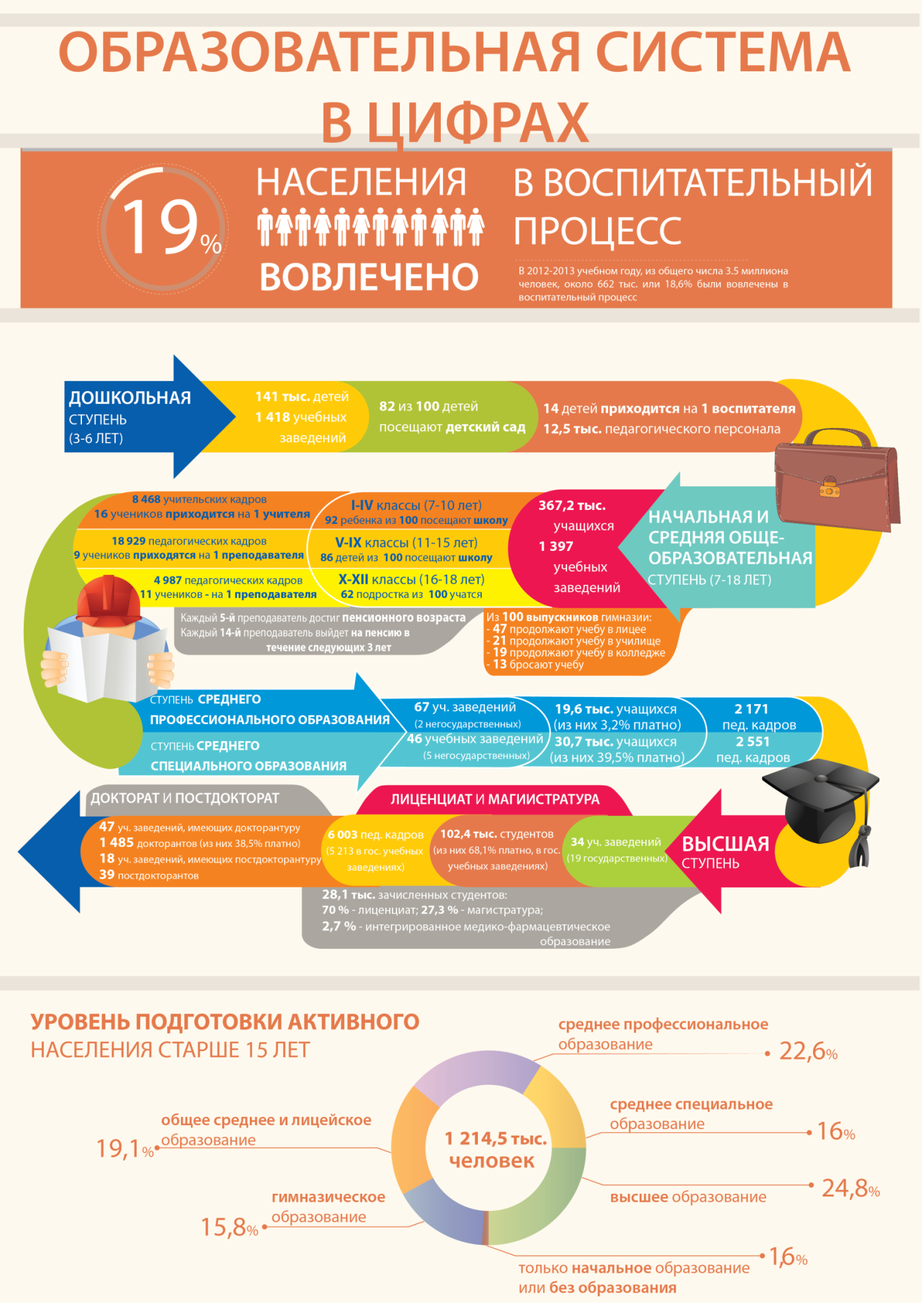 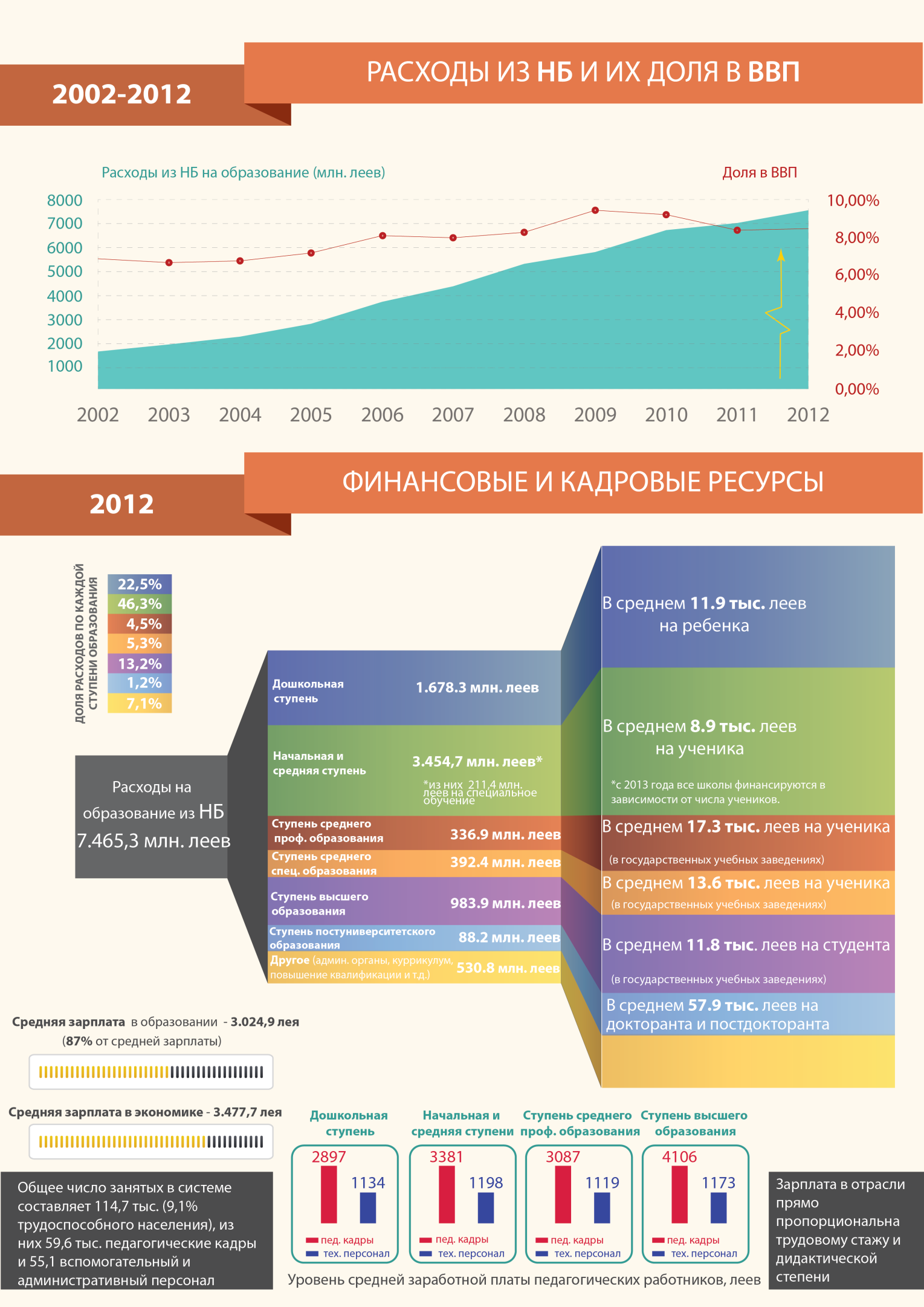 Сложный переходный период в экономике и демографический спад затрагивает и положение в системе образования. Несмотря на то, что доля инвестиций в образование повышается, конкурентоспособность экономики остается низкойРеспублика Молдова прошла через трудный переходный период. Последние два десятилетия были отмечены упадком экономики, демографическим спадом, эмиграцией и, с недавнего времени, последствиями финансового кризиса 2008-2009 гг.  Хотя с начала 2000 г. экономика возросла более чем в два раза, ВВП на душу населения по отношению к паритету покупательской способности продолжает оставаться низким,  в 2012 году равняясь 3 424 долларам США, самый низкий показатель в Юго-Восточной Европе (Всемирный банк, http://data.worldbank.org/indicator/NY.GDP.PCAP.PP.CD.). Благоприятный экономическому  росту период с 2000 по 2008 год был обусловлен скорее денежными переводами, чем капиталовложениями,  экспортом или прямыми иностранными инвестициями (Всемирный банк, Экономический меморандум по стране, Молдова после мирового кризиса: поддержка конкурентоспособности и общего роста, апрель 2011).  Денежные переводы стали поддерживающей опорой, на которой и ныне зиждется экономика Республики Молдова, и они продолжают оставаться важной характеристикой экономического развития. Демографический спад ведет к постоянному уменьшению численности населения, вовлеченного в воспитательный процесс. Согласно данным Национального бюро статистики, тенденции демографических процессов отмечают еще с начала 90-х годов уменьшение населения страны, численность которого за последнее десятилетие снизилась на 60000 человек, продолжая устойчивый отрицательный курс натурального прироста. Демографический спад предопределен снижением рождаемости, высоким уровнем смертности, массивной эмиграцией молодежи. Более того, демографические прогнозы до 2050 года, основанные на различных сценариях, подтверждают непрерывность демографического спада в последующих десятилетиях (рисунок 1). Таким образом, если рождаемость и смертность сохранят свои значения до 2050 года, равные значениям, зарегистрированным в 2010 году (рождаемость – 11,4 младенцев, рожденных живыми на 1000 жителей, и смертность – 12,3 умерших на 1000 жителей),  то численность населения страны может уменьшиться на 900000 жителей и в конце прогнозного периода составит 2644,6 тысяч жителей. В условиях, когда  доля молодого поколения уменьшается, а доля пожилого населения возрастает, процесс сокращения школьного населения проявляется все четче.Рисунок 1. Динамика численности населения до 2050 годаИсточник: Академия наук  Молдовы, на основании данных НБСИнвестиции в образование не обеспечивают конкурентоспособность национальной экономики. На протяжении 2005-2012 годов доля публичных затрат на образование в ВВП возросла с 7,9% до 8,4%. Выросла и доля публичных расходов на учащегося/студента по сравнению с ВВП на душу населения, с 34,9% в 2005 году до 45,2% в 2012 году. Часть этих расходов является расходами социального назначения и не может считаться инвестициями в образование. В 2012 году около 13,5% средств из бюджета образования были расходованы на питание, стипендии и содержание общежитий (CASE Moldova, при финансовой поддержке UNICEF, Отчет о всестороннем анализе бюджетных расходов, связанных с социальной защитой в системе образования Республики Молдова в период 2008-2010 гг. и существующими в регионе практиками  финансирования затрат, связанных с  образованием, 2012). Тем не менее, хотя расходы на образование неуклонно возрастали, инвестиции в последние годы не смогли покрыть возрастающие потребности отрасли, которая ставит перед собой задачу подготовить конкурентоспособную рабочую силу для мировой экономики. В нынешних условиях требуется комплексный и инновационный подход к политикам в области образования.ДОСТУПДемографический спад ведет к значительному снижению численности населения, охваченного воспитательным процессом, и порождает проблемы завышения размеров школьной сети. При этом существует проблема доступа к определенным ступеням образования.Вследствие демографического спада, обусловленного отрицательным приростом населения и оттоком за границу, значительно уменьшилась численность школьников и студентов. Так, численность постоянно проживающего населения в возрасте до 30 лет равнялась 1558,9 тысячи человек в начале 2013 года, т.е. на 7,1% меньше по сравнению с 2007 годом и на 12,5% меньше по сравнению с 2003 годом. В возрастной группе 3-23 года было отмечено уменьшение на 17,3% по сравнению с 2007 годом и на 24,5%, по сравнению с 2003 годом, а количество лиц, охваченных воспитательным процессом (3-23 года), уменьшилось на 14,0% по сравнению с 2007 годом и на 26,5% по сравнению с 2003 годом (рисунок 2) (НБС, Население и демографические процессы, 2013 г.)Рисунок 2. Развитие постоянного населения в возрасте до 30 лет, вовлеченного в образовательный процесс, 2003-2013 гг.Источник: Национальное бюро  статистикиОтрицательные демографические тенденции порождают проблемы завышения размеров сети учебных заведений, особенно  общеобразовательных, что приводит к неэффективному использованию ресурсов и не позволяет инвестировать в модернизацию и оснащение школ. При том, что школьное население уменьшилось наполовину по сравнению с 1990 годом, а количество школ уменьшилось лишь на 14,6%, сохраняется проблема доступа к образованию, определяемая различными факторами на различных ступенях обучения. Доступ детей раннего возраста к воспитанию возрастает в устойчивом ритме, однако существующая сеть детских садов покрывает спрос лишь частично. Сохраняется разница между долей детей, посещающих детские сады в сельской и в городской местности.Число детских дошкольных учреждений растет после драматического спада при кризисе 90-х годов. В начале 2013 года существовало 1418 дошкольных учреждений, т.е. на 6,3% больше по сравнению с 2007 годом. Этот рост привел к увеличению числа детей, посещающих эти учреждения, до 141,1 тыс. в 2012 году, на 17,5% больше по сравнению с 2007 годом. Таким образом, отмечается рост валовой доли охвата дошкольным воспитанием, которая составляла 82,1% в 2012 году, по сравнению с 72,6% в 2007 году. Сохраняется разница между долей охвата в городской и сельской местности; в 2012 году она составляет 29,1 п.п. в 2012 г. по сравнению с 25,2 п.п. в 2007 году (Educaţia în Republica Moldova, статистический выпуск, 2012/2013)  (таблица 1).Таблица 1 Валовая доля охвата дошкольным воспитанием, в %         * Валовая доля свыше 100% объясняется охватом детей, которым больше 7 лет или которые переехали не из городской среды обитания).             Источник: Национальное бюро статистикиПравительство, основываясь на значимости раннего воспитания для дальнейшего развития детей, пересмотрело Цели развития тысячелетия, установив следующие задачи дошкольного воспитания: повышение доли охвата  в дошкольных образовательных программах для детей 3-6 лет с 41.3% в 2002 г. до 78% в 2015 г., а для детей 5-6 (7) лет – с 66,5% в 2002 г. до 98% в 2015 г., а также снижение до менее чем 5% разницы между городскими и сельскими местностями, между категориями с низкими доходами и категориями со средними доходами.  В то время как задача охвата детей 3-6 лет уже достигута, уровень охвата детей 5-6(7) лет составил 93,5% в 2012 году. Несмотря на то, что за последние годы положение в связи с доступом детей в дошкольные учреждения улучшилось, доля охвата детскими садами остается низкой. Согласно данным Министерства просвещения, к началу 2013-2014 учебного года только в мун. Кишинэу в списках очередников на получение места в детском саду числилось около 8000 детей. В  начале 2014 года детскими садами располагали 157 населенных пунктов, т.е. около 9% от общего числа населенных пунктов. Развитие услуг дошкольного воспитания в селах затруднено из-за ограниченного бюджета или неэффективного управления финансовыми ресурсами на местном уровне, так и из-за низкого уровня понимания важности инвестиций в ребенка с самого раннего возраста.По официальным данным, в Молдове не существует частных дошкольных учреждений. На самом деле есть частные учреждения, которые обеспечивают дошкольное образование, но они организованы как учреждения другого типа, как образовательные центры, общественные ассоциации и т.д. Основным фактором, сдерживающим развитие частных услуг, является несовершенное законодательство, которое устанавливает чрезмерные требования к владельцу и статусу помещения, а также жесткие санитарно-гигиенические  нормы.  Во многих населенных пунктах, в которых проживает мало детей дошкольного возраста, открытие общественных центров типа Community Centre частично решило проблему доступа к дошкольному образованию. Тем не менее, родители, особенно в сельской местности предпочитают чаще детские дошкольные учреждения как учреждения, обеспечивающие уход, питание и безопасность детей, что позволяет родителям  трудоустраиваться, а сокращенная программа работы центров,  4 -6 часов, посвященная образовательной деятельности в таких центрах, не соответствует требованиям родителей, занятых полный рабочий день. Таким образом, необходима диверсификация услуг в сфере раннего образования в зависимости от  местных потребностей путем поощрения развития частных услуг,  в том числе на уровне семьи. Наблюдается легкое снижение доли вовлечения в обязательное общее образование. Проблемы доступа вызваны целым рядом социальных и институциональных факторов, они более остры в случае групп  с низкими доходами. В то же время сеть школ чрезмерно велика и устарела, что приводит к неэффективному использованию ресурсов. Новая формула финансирования по количеству учеников ставит в более выгодное положение большие школы и позволяет высвобождение ресурсов для долгосрочных инвестиций. Все же для обеспечения эффективного использования бюджета школы необходимо укрепление управленческих способностей и создание функциональной системы повышения ответственности школьных менеджеров.Официальные статистические данные показывают стабильные доли охвата начальным образованием в течение последних четырех лет, однако отмечается устойчивое снижение доли охвата в гимназическом образовании (таблицы 2, 3). В 2012 году в начальном образовании общая доля охвата в городских населенных пунктах составила 107,4%, а в сельских населенных пунктах – всего лишь 86,1%. По гимназическому образованию эти показатели составили 96,2% и, соответственно, 81.1%. В то же время отсутствие согласованного механизма сбора данных и измерения показателей, а также информационной системы мониторинга и оценки положения в системе создают серьезные препятствия для точного измерения охвата и для эффективного образовательного менеджмента. Развитие  информационной образовательной системы (ИОС), начатое Министерством просвещения  в 2013 году, предоставит данные и позволит анализировать показатели  на уровне школы, местной публичной администрации и на национальном уровне.Недавние исследования, касающиеся проблемы детей, не охваченных образованием, и процесса отсева учащихся, показали, что существует определенное количество детей, которые не были включены  в систему образования и не посещают школу. По официальным данным Министерства просвещения, в 2011-2012 годах 143 ребенка не посещали школу. Повышенную озабоченность вызывают пропуски уроков. Недавние исследования, проведенные Всемирным банком и UNICEF, отмечают соотношение между ступенью образования и количеством пропусков. Так, в 2011-2012 учебном году учащиеся начальной ступени пропустили в среднем 24 часа против 65 в гимназической ступени. Примечательно, что количество пропусков в общей сложности выше в городских населенных пунктах, а уровень необоснованных пропусков выше в сельских населенных пунктах. Мальчики отсутствуют чаще, чем девочки, отличаясь значительным числом необоснованных пропусков.  Таблица 2 Общий коэффициент охвата начальным образованием, в %Источник: Национальное бюро статистикиТаблица 3 Общая доля охвата гимназическим образованием,  в %        Источник: Национальное бюро статистикиРезкое падение охвата детей дошкольными учреждениями в сельской местности отчасти связано с зачислением детей, проживающих в  селах  в городские детские сады. Главные причины уменьшения коэффициента охвата начальным и гимназическим образованием определяются, в частности, несоответствием доступа между городскими и сельскими местностями, в зависимости от групп населения по доходам, от проблем охвата  детей со специальными образовательными потребностями и от миграции детей для воссоединения семьи. Все же относительно низкий уровень охвата образованием  на гимназической ступени вызывает озабоченность.  В то же время отсутствует четкая система учета детей школьного возраста и повышения ответственности родителей, преподавателей, руководителей учебных заведений и органов местного публичного управления в области охвата детей системой образования. Общее образование характеризуется расширенной сетью школ, а неэффективное использование их вместимости препятствует инвестициям в модернизацию учебных заведений и обеспечению надлежащим  оборудованием. С 1990 по 2012 год число учащихся сократилось  вдвое, в то время как число школьных учебных заведений уменьшилось лишь на 14,6% (рисунок 3). Среднее количество учеников в школе снизилось с 437 в 1990 году до 267 в 2012 году. Вследствие этого в 2005 году Министерство просвещения начало процесс реорганизации школьной сети и создания окружных школ. В 2005-2013 годах были реорганизованы 206 общих учебных заведений. Большинство процедур реорганизации состояло в превращении лицеев в гимназии или гимназий в начальные школы. В результате было остановлено снижение среднего количества учеников в учебном заведении: среднее количество учеников в классе выросло с 19,2 в мае 2012 года до 20,0 в октябре 2012 года (для сравнения, в 2002-2003 отмечались 22 ученика в классе). Среднее количество учеников по отношению к преподавательской должности возросло с 10,9 в мае 2012 года до 11,2 в октябре 2012 года (средний показатель для стран ОЭСР составлял 14,0 в 2009 году) (Skills beyond schools, OECD, http://www.oecd.org/edu/skills-beyond-school/48631144.pdf).Рисунок  3.  Процесс изменения количества учащихся, преподавателей и учебных заведений.Источник: Национальное бюро статистикиВ 2013 году все начальные и средние учебные заведения перешли на финансирование по количеству учеников, что позволило эффективно перераспределить финансовые средства. Новый механизм строится на основе стандартных расходов на одного учащегося. Новый порядок финансирования позволяет уравновесить расходы на учащегося, упростить и ускорить процесс прогнозирования бюджета, повысить транспарентность в финансировании школ и расширить школьное самоуправление. В условиях школьного самоуправления администрация учебных заведений в пределах утвержденных средств может распределять финансовые ресурсы школы в зависимости от ее потребностей, в том числе расходы на инвестиции.Новый механизм финансирования поощряет эффективность, ставя в более выгодное положение школы с большим количеством учащихся и стимулируя органы местного управления к реорганизации малых и неэффективных школ. В Республике Молдова считаются малыми школы, в которых количество детей ≤ 41 на начальной ступени и ≤ 91 в средней ступени (Постановление Правительства №728 от 2 октября 2012 г. «О финансировании стандартных расходов на одного учащегося с использованием выравнивающих коэффициентов в установленном  Правительством порядке для учебных заведений начального и общего среднего образования, финансируемых из бюджетов административно-территориальных единиц).  Среднее количество детей в этих учебных заведениях составляет 23 учащегося на начальной ступени и 46 – на гимназической. Несмотря на то, что требуется время, чтобы преимущества новой формулы финансирования ощутились, некоторые положительные эффекты уже могут быть замечены. Если до внедрения новой формулы финансирования инвестиции в учебных заведениях были централизованными, из государственного бюджета, сейчас все районы, а также школы с большим количеством учащихся располагают ресурсами для инвестирования. Анализ исполнения бюджета на 2013 год указывает затраты в 132,4 млн. леев на капитальные инвестиции  только из районного компонента. Инвестиции были сделаны в 483 школах, в том числе на  капитальный ремонт актовых и  спортивных залов, классов, школьных столовых, санузлов, общежитий, спортплощадок и т.д. (191 школа), смену дверей и окон (82 школы), капитальный ремонт крыши (78 школ), капитальный ремонт отопительных систем (61 школа). В то же время целый ряд больших школ располагает достаточным бюджетом не только для содержания самой школы, но и для повышения качества образовательного процесса  и для инвестирования. Например, Теоретический лицей «Олимп» из Сынджерей сделал капитальный ремонт на общую сумму 720 000 леев, а несколько гимназий и лицеев из района Унгень в совокупности инвестировали 1.471.200 леев в смену окон, приобретение оборудования и т.д. Инвестиции в инфраструктуру остаются необходимыми и впредь, т.к. состояние зданий, в которых расположены учебные заведения, не обеспечивает полностью безопасность и охрану здоровья учеников. По данным системы картографирования учебных заведений, 41% школьных зданий нуждаются в капитальном ремонте и лишь 11,2% из них могут быть оборудованы пандусами для людей с ограниченными двигательными возможностями. Серьезной проблемой остается отопление школьных зданий, особенно в сельской местности. Примерно 29% из этих школ не располагают современными системами отопления, что отрицательно влияет на учебный процесс и на здоровье детей в холодное время года. Большинство школ не подключены к централизованной системе водоснабжения и не располагают санитарными узлами внутри школьного здания. В отсутствие четкого видения путей оптимизации школьной сети инвестиции в течение последнего десятилетия, и так достаточно ограниченные, были сосредоточены в бесперспективных школах. Министерство просвещения поощряло проекты теплоизоляции зданий и более эффективных систем отопления в школах.Проведение реформы системы резиденциального/интернатного ухода за детьми способствовало уменьшению количества детей, находящихся в интернатах. Инклюзивное обучение  детей с особыми образовательными потребностями в общеобразовательных школах затруднено, что связано как с отсутствием необходимых условий, так и с непониманием и сопротивлением  со стороны некоторых руководителей школ, учителей и родителей.В системе резиденциального/интернатного ухода за детьми в подчинении Министерства просвещения находятся 3088 детей. Система  включает  35  интернатных учреждений: 10  школ-интернатов  для детей-сирот и детей, оставшихся без попечения родителей; один детский дом; 2 санаторные школы-интернат для детей с нервно-психических расстройствами и заболеваниями сердечно-сосудистой системы и суставов; 6 специальных учреждений для детей с ограниченными физическими и сенсорными возможностями и 17 вспомогательных школ-интернатов для детей с ограниченными умственными способностями. Большинство детей посещают специальные учреждения для детей с ограниченными физическими и сенсорными возможностями и вспомогательные школы-интернаты; их число сокращается, с 4000 учеников в 2007-2008 учебном году до 1700 в 2013-2014 гг. Кроме того, около 3500 детей с особыми образовательными потребностями обучаются инклюзивно в 400 общеобразовательных учебных заведениях, а для около 1600 детей, которые по разным причинам не могут посещать школу, организовано индивидуальное обучение на дому.Внедрение Национальной стратегии реформирования системы резиденциального/интернатного ухода за детьми в 2007-2012 годах наполовину способствовало сокращению количества учреждений,  снижению количества детей, разлученных с семьями, примерно на 62%, а также организации и развитию социальных услуг для детей и инклюзивному образованию детей с особыми образовательными потребностями. Процесс отказа от содержания детей в учреждениях (деинституализации) основан на комплексном подходе, сконцентрированном на первичном оценивании детей и их семей, разработке для каждого ребенка индивидуального плана помощи, реинтеграции деинституционализированых детей в биологическую/ расширенную семью, развитии системы специализированных и общественных услуг (патронатное профессиональное воспитание, воспитание в  детских домах семейного типа), подготовке и переводу детей на социальные услуги и интеграции деинституционализированых детей в образовательные учреждения. Положение о переадресации финансовых ресурсов в рамках реформы интернатных учреждений (Постановление  Правительства № 351 от 29 мая 2012 г. «Об утверждении Положения о перенаправлении финансовых ресурсов в рамках реформирования учреждений интернатного типа») ввело финансовый механизм для перенаправления финансовых ресурсов из интернатных учреждений к системе общественных услуг и домам семейного типа, а также на развитие инклюзивного образования.Проблема инклюзивного образования все еще является актуальной, несмотря на то, что политика Министерства просвещения направлена на интеграцию детей с особыми образовательными потребностями в традиционные школы. Поддержка учащихся с особыми образовательными потребностями в процессе включения в общее образование достигается путем организации муниципальных и районных психопедагогических служб и многодисциплинарных комиссий в рамках школы, создания команды для разработки и реализации индивидуальных учебных планов, привлечения  специально подготовленных учителей и подготовки всего педагогического коллектива в ресурсных центрах для инклюзивного образования в общеобразовательных учреждениях. Однако инклюзивный процесс труден. Основными факторами, которые препятствуют интеграции этих детей, являются: отсутствие необходимых условий (преподаватели, подготовленные для работы с детьми с особыми образовательными потребностями, инфраструктура и адаптированные учебные материалы), а также сопротивление изменениям со стороны некоторых руководителей школ, учителей и родителей. Около половины выпускников гимназий продолжают учебу в лицеях. У 12,8 процента выпускников, которые остаются вне школы, низкая степень трудоустройства.После окончания гимназии дети могут продолжить образование в лицее либо ориентироваться в сторону среднего профессионального и специального образования, которое предоставляет возможность выбора профессии или специальности в зависимости от индивидуальных интересов и способностей. Так, из 38600 выпускников гимназического образования в 2012 году почти половина (46,5%) продолжают обучение в лицеях, 21,4% обучаются в учреждениях среднего профессионального образования, а 19,2% - в средних специальных учебных заведениях. Количество выпускников гимназий, которые не охвачены образованием, снизилось с 18,7% в 2007 году до 12,9% в 2012 году. Даже в этих условиях, учитывая низкий уровень трудоустройства молодых людей, необходимо расширить обязательное образование до полного среднего или среднего профессионально-технического образования.Среднее профессиональное образование и среднее специальное образование недостаточно привлекательны для учащихся, но высокозатратны для государства. Сеть учреждений среднего профессионального и специального образования чрезмерно велика, ее структура устарела, что приводит к неоправданным расходам по содержанию. Между тем, более трети всех безработных являются выпускниками средних профессиональных и средних специальных учебных заведений. Сотрудничество между образовательными учреждениями этого типа и экономической средой – слабое.Среднее профессиональное и специальное образование стало пользоваться меньшим спросом в течение последних двух десятилетий. В период 1990-2012 годов в связи с феноменом демографического и экономического спада, а также расширения высшего образования, где число студентов удвоилось, количество обучающихся в средних профессиональных и специальных учебных заведениях снизилось более чем на 57% (с 109,5 тыс. до 47,5 тыс. человек).Вопреки росту ряда финансовых ассигнований зарегистрировано сокращение количества учащихся в средних профессиональных учебных заведениях. Общие затраты на обучение одного ученика в профессиональных и ремесленных училищах выросли в три раза с 2006 по 2011 год, а в колледжах выросли более чем в два раза (таблица 4). Однако эффективность этих затрат низка –  в 2012 году число безработных со средним профессиональным и специальным образованием составило 25100 человек, или 37,1% от общего числа безработных, превышая число  безработных с высшим (15900), лицейским, средним (15300) и гимназическим (10200)  образованием.Таблица 4 Общие затраты на обучение одного ученика/студента на каждой ступени профессионального образования на 1 учебный год (леев)Источник: IDIS Viitorul, по расчетам Министерства просвещения.Емкость инфраструктуры всех 67 учреждений среднего профессионального образования используется наполовину. Среднее число учеников в учреждении - 272, в то время как средняя вместимость составляет 500-600 мест. В контексте демографического спада сохранение большого количества учебных заведений, чьи возможности не используются в полной мере, приводит к неоправданным затратам на содержание в ущерб инвестиций в качество обучения. Кроме того, существующая инфраструктура физически и функционально устарела. К тому же отмечается концентрация сети учебных заведений в северной и центральной зонах республики, а также несоответствие профилей учебных заведений социально-экономическим характеристикам региона, в котором они расположены. Инфраструктура средних профессиональных и специальных учебных заведений не приспособлена для предоставления доступа к учебе лицам со специальными образовательными потребностями.Материально-техническая база средних профессиональных и средних специальных учебных заведений  не способствуют развитию тех профессиональных компетенций, которые востребованы на рынке труда, и нуждается в массивных инвестициях для модернизации. Сотрудничество этих учреждений с деловой средой для использования современного оборудования и технологий в подготовке учащихся оставляет желать лучшего и носит эпизодический характер.В январе 2013 года Правительство утвердило Стратегию развития профессионально-технического образования на 2013-2020 гг. и План мероприятий по внедрению Стратегии (утверждены Постановлением Правительства № 97 от 1 февраля 2013 г. «Об утверждении стратегии развития профессионально-технического образования на 2013-2020 годы»), которые предусматривают комплексную реформу структуры, содержания и модернизации системы среднего профессионального и специального образования; эта реформа находится в начальной фазе внедрения.После значительного увеличения в 90-е годы количество студентов в высших учебных заведениях сокращается. Сохраняется структурный дисбаланс в подготовке специалистов с высшим образованием по специальностям.После удвоения числа студентов высших учебных заведений в 90-е годы в последние годы контингент студентов постоянно снижается. Количество студентов в 32 высших учебных заведениях составил 97,3 тыс. человек в начале 2013-2014 учебного года, или на 20,9% меньше, чем в 2007-2008 учебном году (но в 1,8 раза больше, чем в 1990-1991 учебном году). Таким образом, в начале 2013-2014 учебного года в системе   высшего образования на 10 тысяч населения приходилось в среднем 273 студента и 70 выпускников по сравнению с 344 студентами и 56 выпускниками в 2007-2008 учебном году. За последние пять лет наблюдается неустойчивый рост числа выпускников, что определяется переходом на два цикла высшего образования, а также завершением высшего образования по модели до Болонского процесса (4-5 года обучения, без разделения по циклам).В то же время высшие учебные заведения недостаточно приспособлены ни для современного обучения, ни для лиц с особыми образовательными потребностями. Они не располагают инфраструктурой для доступа в учебные корпуса и общежития, специальными обучающими технологиями и личностно-ориентированными учебными программами. Материально-техническая база не позволяет внедрение новых технологий обучения и проведения исследований, значимых для рынка.В зависимости от общих областей исследования, отмечается  более высокая доля студентов в области экономических наук — 24,5% в 2012-2013 учебном году, за ней следуют область педагогики (науки образования) - 14,4%, юридические науки - 14,0%, инженерия и инженерная деятельность - 11,0%. Привлечение детей и молодежи к процессу принятия решений носит спорадический и ограниченный характер. Право каждого ребенка быть услышанным в семье, в школе и в обществе не соблюдается соответствующим образом.Дети, члены рабочих групп по защите прав детей считают, что их участие в процессе принятия решений на уровне школы носит формальный характер и мнение детей запрашивается чаще всего по менее важным вопросам и не всегда принимается во внимание (Права ребенка, мониторизированные детьми. Отчет детей о соблюдении Конвенции ООН о правах ребенка. CIDDC, CNPAC. 2012). Они считают, что могут влиять на принятие решений в школе или обществе в малой или умеренной степени (рисунок 4).Рисунок 4. Как ты думаешь, какое влияние ты  имеешь на решения, принимаемые взрослыми? В какой степени ты можешь влиять и изменять эти решения?Источник: Совет Европы (2013). Участие детей и молодежи в Республике Молдова.Даже при том, что есть примеры, когда мнение детей было принято во внимание в школе, эта практика не является систематической, постоянной и цельной. Необходимы изменения в восприятии концепции участия детей, так чтобы оно было интегрировано во все процессы принятия решений на всех уровнях. В этом смысле механизмы консультирования детей должны быть установлены в каждом учебном заведении, а руководители должны быть обучены, чтобы облегчить участие детей  (Совет Европы, Участие детей и молодежи в Республике Молдова, 2013).Относительно высока частота случаев насилия и жестокого обращения с детьми, при этом  сообщается не обо всех случаях. Утвержден порядок распознавания, предупреждения и информирования о   злоупотреблениях, но его применение требует специальной подготовки.Хотя исследования указывают на относительно высокую частоту случаев жестокого обращения, о многих случаях насилия не сообщается. По данным Национального исследования «О насилии в отношении детей в Республике Молдова (2007 г.) (Национальное исследование «О насилии в отношении детей в Республике Молдова (2007)», 25% детей признаются, что подвергаются физическому насилию со стороны родителей, в то время как 10%  утверждают, что им знакомы случаи сексуального насилия. То же исследование показало, что треть детей подвергается словесным нападкам учителей, 13% детей – физическому насилию со стороны учителей, а один из десяти родителей знает учителей, которые домогались детей или подвергали их сексуальному насилию. Почти 24% детей признались, что чувствуют дискриминацию со стороны учителей, особенно это касается детей из семей с низкими доходами. О многих случаях насилия в отношении детей, выявленных школой, не было доложено, в том числе и по причине того, что работники системы образования не были знакомы с процедурами определения и информирования, а школьное руководство не располагало инструментами, необходимыми для мониторинга ситуации.Для обеспечения участия детского сада и школы в поощрении детей к распознанию, предупреждению и сообщению о случаях злоупотребления, по приказу Министерства просвещения № 77 от 22 февраля 2012 г. была учреждена Процедура институциональной организации и вмешательства работников образовательных учреждений в случаях жестокого обращения, безнадзорности/пренебрежения, эксплуатации, торговли детьми. В соответствии с установленной процедурой, каждое управление образования и учебное заведение назначило ответственное лицо, координирующее действия по вопросам защиты детей, в чьи обязанности входит задача обучать работников учебных заведений, устанавливать отношения с местными междисциплинарных группами, вести мониторинг и докладывать о случаях жестокого обращения и безнадзорности, а также о действиях, предпринятых на уровне школы. На основе этой процедуры в 2013 году прошли обучение специалисты управлений образования, руководители школ и завучи.РЕЛЕВАНТНОСТЬНа рынке труда наблюдается существенный дисбаланс между спросом и предложением, а также  дефицит квалифицированной рабочей силы. Анализ областей занятости и структуры безработицы указывает на то, что система образования недостаточно увязана с требованиями рынка труда и не предоставляет соответствующие квалификации.Эмиграция рабочей силы в сочетании с демографическим спадом ставит под сомнение миф о том, что в Республике Молдова много квалифицированной и дешевой рабочей силы. Уровень трудовой занятости  ощутимо снизился с 54,8% в 2000 году до 39,3% в 2013 году. В то же время уровень безработицы составил лишь 5,1% в 2013 году. И все же этот показатель, отдельно взятый, не отражает адекватно состояние национальной экономики. Относительно небольшое количество высокооплачиваемых рабочих мест отрицательно сказывается на спросе, люди предпочитают оставаться нетрудоустроенными или выезжают работать за границу.Недавние исследования качества бизнес-среды указывают на то, что отсутствие квалифицированной рабочей силы становится важным ограничением в развитии бизнеса: 66,7% компаний отмечают, что  сталкиваются с этой проблемой (Трудовые отношения в Республике Молдова с точки зрения компаний, исследование, проведенное при поддержке ПРООН и Правительства Бельгии). В частности, экономические агенты отмечают несостоятельность профессиональных знаний и компетенций выпускников средних специальных профессиональных учебных заведений по отношению к их запросам. Предприятия требуют более высокого уровня профессионализма и специфических компетенций. Более того, некоторые профессиональные училища занимаются подготовкой таких профессий, которые не востребованы на рынке труда. Предприятия отмечают, что молодые рабочие не отличаются преданностью работе, данные подтверждаются 52,2% опрошенных компаний (Трудовые отношения в Республике Молдова с точки зрения компаний, исследование, проведенное при поддержке  ПРООН и Правительства Бельгии).  Низкая производительность труда и плохое качество товаров и услуг образуют порочный круг, который также определяет скромную заработную плату.  Даже при  отсутствии четких показателей измерения релевантности образования можно констатировать искаженную связь между рынком рабочей силы и системой образования. Анализ структуры занятого населения по возрастным группам и по уровню образования указывает на то, что 36,3% занятых лиц в возрасте 25-34 лет имеют только начальное или общее среднее образование и работают без последующей профессиональной подготовки в учебных заведениях. Лица, получившие профессиональное образование, не могут трудоустроиться по  специальности. Первое место работы не соответствует полученному образованию лишь 32,4% выпускников (Положение молодежи на рынке труда, МЭА и НАЗН, 2008). Для выпускников профессиональных училищ проблема безработицы более ощутима, чем для выпускников средних специальных учебных заведений и вузов. Содержание учебных программ перегружено и не  обеспечивает релевантности для личностного развития и социального  и профессионального университетского утверждения пользователей образовательного процесса.Куррикулярная реформа довузовского образования, начатая в 1997-2001 годах, не добилась перехода к современной парадигме выстраивания содержания образования. После небольшого периода внедрения куррикулума под мониторингом и при поддержке со стороны программ подготовки педагогических кадров в 2006 году было выпущено новое издание куррикулярных документов под знаком «разгрузки» или попытки сократить теоретическую информацию. Но ни в 2006, ни на следующем этапе куррикулярной реформы объявленная разгрузка не произошла. В 2010 году пересмотр куррикулума был сосредоточен на внедрении понятия компетенций, начиная с ключевых компетенций, определенных европейскими документами, до специфических компетенций школьных предметов и так называемых «подкомпетенций», понятие, которое вызвало противоречивые дискуссии в научной и школьной среде.Главные задачи, отмеченные педагогическими кадрами, учащимися, родителями, а также исследованиями, проведенными различными неправительственными организациями:  высокий уровень теоретизированности куррикулума;низкий уровень релевантности и практического применения содержания,  предусмотренного куррикулумом всех уровней  для обучения в течение всей жизни и для дальнейшего утверждения учащихся в личном, общественном и профессиональном плане;чрезмерная концентрация формативного и итогового оценивания на знаниях и воспроизведении содержания, в ущерб оцениванию компетенций;недостаточное формирование предпринимательских и жизненных навыков, умения общаться на государственном языке и на иностранных языках, решать проблемы, сотрудничать и работать в команде, проектировать и управлять  процессом собственного образования, использовать информационные технологии и ресурсы и т.д.;отсутствие системы консультирования и руководства в построении карьеры, которая оказала  бы  ученику поддержку в проектировании успешной карьеры еще со школьной скамьи.Приобщение  учащихся к ИКТ ограничено низким уровнем  компьютерного оснащения и запоздалым возрастным использованием. Ограниченное применение интерактивных методов обучения и устройств ИКТ в дидактических и управленческих действиях не позволяет  достичь цели в области качества, включения  и эффективности, которые  подготовили бы молодых людей к требованиям рынка труда и к достойной  социально-экономической жизни.Приобщение учащихся к ИКТ ограничено низким уровнем компьютерной оснащенности и  запоздалым использованием. В 2012-2013 учебном году в системе образования насчитывалось около 35584 компьютера. У нас не только низкий уровень обеспечения компьютерами: около 15 учащихся/студентов на один компьютер, по сравнению с максимум 3 детьми на один компьютер в ЕС, но также и высокий уровень износа: половина компьютеров морально устарела. Около 50% из них  — «старое поколение». Кроме того, ученики  знакомятся с ИКТ в процессе изучения предмета информатика, обязательно преподаваемого начиная с 7-го класса. При том, что в подавляющем большинстве государств-членов ЕС преподавание ИКТ в той или иной форме начинается уже в начальной школе. Интерактивные  методы и устройства ИКТ не получили широкого распространения в преподавании предметов. В 2012-2013 учебном году только 6061 компьютер использовался преподавательским составом. Чтобы более глубоко интегрировать ИКТ в процесс обучения, около 140 школ были оснащены специализированным программным обеспечением для основных дисциплин, но они используются в разных пропорциях из-за низкой мотивации и недостаточной подготовки учителей в области ИКТ.Из общего числа 1400 учителей, преподающих информатику в общем образовании, 50% имеют образование в области точных наук и только 36% имеют образование непосредственно в преподавании информатики. Большинство учителей не участвуют в учебных мероприятиях, направленных на непрерывное образование/повышение квалификации и часто не имеют доступа к адаптированному куррикулуму по информатике. Куррикулум для VII-IX классов не  соответствует европейским требованиям. Степень сложности предмета, преподаваемого без каких-либо разграничений, значительно выше требований, отмеченных как ЮНЕСКО,  так и  Советом европейских школ. В процессе общения на уровне школьного менеджмента преобладают классические методы – собрания, отпечатанные  на бумаге письма и т.д. Использование ИКТ в школьном управлении позволило бы более эффективно использовать время и снизить затраты. Это также позволило бы добиться прозрачности в процессе образования и дисциплинирования учителей путем создания электронных классных журналов, развития и размещения в  цифровом формате содержания обучения и домашних заданий для их просмотра учениками и  родителями; это  могло бы  служить обществу в качестве примера эффективного использования ресурсов в области ИКТ.  При отсутствии Национальных рамок квалификаций, актуализированного перечня направлений профессиональной подготовки и стандартов занятости профессиональная подготовка на всех уровнях образования не обеспечивает тот  набор компетенций, который требует рынок труда.Национальные рамки квалификаций для обучения в течение всей жизни, которые описали бы и расклассифицировали результаты обучения на разных уровнях образования и послужили бы главным связующем звеном с компетенциями, востребованными рынком труда, находятся в процессе разработки. Были разработаны и приняты  Национальные рамки квалификаций для высшего образования, но их следует распространить и на другие области профессиональной подготовки, такие как искусство, педагогические науки и т.д. Для других уровней образования разработка Национальных рамок квалификаций находится на начальном этапе. Все проекты следует актуализировать в соответствии с новыми предписаниями Европейской рамкой квалификаций	  и последними изменениями в структуре национальной экономики.Существующие на данный момент перечни направлений по областям, специальностям и ремеслам в среднем профессиональном и среднем специальном образованим, которые определяют набор образовательных программ и квалификаций, получаемых в учебных заведениях, устарели. Они не отражают потребности рынка труда и не стыкуются с европейской классификацией Eurostat и Международной стандартной  классификацией (Образования (МСКО). В частности, средние специальные учебные заведения продолжает вести обучение по образовательным программам согласно перечню, разработанному для профессиональной подготовки в системе ускоренного высшего образования, хотя статус колледжей был изменен в 2003 году, а профессиональные и ремесленные училища обучают по очень узким или исчезающим специальностям (обвальщик, печник и т.д.). Вследствие этого программы и квалификации, предлагаемые национальной системой среднего профессионального и среднего специального   образования,  не разграничены четко по уровням, непривлекательны для учащихся и нерелевантны для работодателей, ограничивают возможности трудоустройства выпускников и препятствуют академической и профессиональной мобильности.  Разработка профессиональных стандартов для профессий, включенных в Классификатор профессий, находится на начальном этапе. Профессиональные стандарты, которые описывают необходимые компетенции по роду занятий, разработаны отраслевыми комитетами с участием частного сектора. На данный момент создано  только 4 отраслевых комитета: 1) в области сельского хозяйства и пищевой промышленности (основан в 2009 году); 2) в области строительства (основан в 2008 году); 3) в области транспорта и дорожной инфраструктуры (основан в 2012 году) и 4) в профессиональной подготовке в отрасли информационных и коммуникационных технологий (основан в 2012 году). Отраслевые комитеты сталкиваются в работе с рядом трудностей, такими как отсутствие четко определенного юридического статуса и ограниченные возможности. В то  же время методология разработки  профессиональных стандартов слишком сложна,  между тем многие страны приняли для стандартов занятости легко перемещаемые  для профессий стандарты. Вследствие этой ситуации на данный момент разработано только 6 профессиональных стандартов: 4 в области строительства (маляр, слесарь-сантехник, кузнец-бетонщик и каменщик) и 2 в области сельского хозяйства и пищевой промышленности (кондитер и виноградарь).Курсы профессиональной подготовки и переподготовки для безработных сталкиваются с теми же проблемами, что и первичное образование. Несмотря на дефицит квалифицированной рабочей силы, отсутствуют механизмы признания навыков,  опыта и квалификации, полученных путем обучения в неформальном и информальном контексте. Квалификации мигрантов, полученные вне системы образования, не признаются.Курсы профессиональной подготовки и переподготовкаи для безработных в основном предлагаются существующими учебными профессиональными заведениями и таким образом  сталкиваются с теми же трудностями относительно релевантности, что и формальное образование.  Национальное агентство занятости населения предлагает курсы профессиональной подготовки для безработных и других категорий лиц (например, для лиц, нуждающихся в переквалификации) через учебные заведения, образовательные центры патронатов и профсоюзов, экономических агентов с государственной собственностью, коммерческие и некоммерческие организации  и т.д. Авторизованные  для профессионального обучения организации  предлагают аналогичное с первичным образованием  содержание и таким образом  сталкиваются с теми же проблемами релевантности. Более того, названия профессий, по которым организуются курсы профессиональной подготовки, соответствуют частично устаревшему Классификатору профессий (занятий) для обучения и подготовки кадров в системе среднего профессионального образования.Опыт и навыки, необходимые для определенной профессии,  полученные при обучении в неформальном и информальном контексте, не могут быть использованы при трудоустройстве.  Отсутствует возможность подтверждения и сертификации компетенций, полученных путем обучения вне системы формального образования. Признание опыта в определенной области, приобретенного лицами в неформальном и информальном контексте, представляет существенный фактор повышения уровня трудоустройства, так как дает им право официального признания компетенций, которые могут быть продвинуты на рынке труда. Поэтому существует необходимость создания системы, которая позволила бы выявление, подтверждение и сертификацию профессиональных компетенций физических лиц. Проблема признания квалификаций и навыков является важной, в особенности, для мигрантов. На данный момент нет механизмов признания квалификаций мигрантов, полученных ими за рубежом, кроме университетских.	КАЧЕСТВО	Стандарты развития детей от рождения до 7 лет и Куррикулум для раннего воспитания были разработаны, но педагогические кадры не располагают компетенциями, необходимыми для эффективного применения стратегических документов при проектировании воспитательной деятельности.Несмотря на то, что существуют стандарты развития детей от рождения до 7 лет, профессиональные стандарты  для педагогических кадров, занятых в системе раннего воспитания, куррикулум, методические пособия  для воспитателей, воспитатели не могут правильно их применять в  проектировании воспитательной работы, что сказывается отрицательно на качестве раннего воспитания. (Оценочное исследование использования регламентирующих документов: «Куррикулум для воспитания детей дошкольного возраста», «Стандарты развития детей от рождения до 7 лет», «Профессиональные стандарты для педагогических кадров»),   Это выявляет необходимость создания эффективной системы непрерывного образования молодых педагогических кадров непосредственно на рабочем месте, например, через менторат, а также через систему мониторинга и оценивания качества услуг раннего воспитания. Другая проблема относится к эффективному внедрению интерактивных методик, центрированных на обучаемом  в повседневной практике. Значительная часть педагогических кадров дошкольных заведений применяют в работе методы, специфические для начальной школы, тем самым негласно превращая детский сад в школу, что неправильно с точки зрения принципов дошкольного воспитания центрирования на ребенке. Необходим и пересмотр методологии преподавания в I классе начальной школы, большее значение следует придавать игре и обеспечивать последовательность  в  воспитании. Система мониторинга, оценивания и обеспечения качества учебных результатов не увязана с куррикулярными предписаниями относительно формирования компетенций, с требованиями международных программ оценивания.В системе общего образования наблюдается непрерывный спад учебных результатов. В 2013 году по результатам экзаменов на степень бакалавра средний балл составил 6,11, с ощутимым спадом по отношению к 7,71 в 2008 году. Текущие оценки, которые выставляются в школах, не соответствуют итоговому оцениванию. Показательным примером в данном случае может служить положение 2013 года, когда примерно 42% сдающих экзамены на степень бакалавра имели средний балл 8 и выше  за годы учебы в лицее, на экзамене же этот средний балл 8 и выше  получили только около 8% выпускников. Более того, уровень сдачи экзаменов на положительные оценки снизился в 2013 году до 68,17% по сравнению с 95,78% в 2009 году. Частично этот спад объясняется  ужесточением наказания за списывание и внедрением с 2010 года автономной системы обработки данных, что позволило обеспечить безопасность информации и улучшить мониторинг процесса. И все же общепризнана необходимость модернизации и лучшей согласованности между системой оценивания и  проведения экзаменов и школьным куррикулумом.Скромные результаты Республики Молдова по международному оцениванию PISA наглядно показывают симптоматику вызова, касающегося качества системы образования. Результаты PISA 2009+ молдавских учащихся 15-тилетнего возраста указывают на то, что  в области чтения, математики и научной грамотности они находятся на одном из последних мест в регионе. Разница в достижениях между Республикой Молдова и ее соседями, в т.ч. странами СНГ, приравнивается к 2-м годам обучения (Каждые  40 баллов примерно равняются одному году обучения. Определяется, что рост показателей тестирования PISA в 50 баллов приводит в результате  к одному проценту годового  экономического  роста. Показатели стран- участниц могут быть рассмотрены  на сайте Организации экономического сотрудничества и развития). По данным тестирования PISA, более половины учеников 15-тилетнего возраста, которые сдавали данные тесты, не достигают базового уровня общей и математической грамотности, необходимого для эффективного и продуктивного участия в социальной и экономической жизни. Эти результаты указывают на необходимость продолжать, укреплять и расширять реформы, связанные с развитием   куррикулума, оцениванием учеников и педагогических кадров и качеством учебников. Отсутствие разных стандартов и не всегда правильное применение существующих серьезно ограничивает создание образовательной системы, основанной на достижениях. Разработанные в 2010 году стандарты эффективности обучения по предметам не стали действенным рабочим инструментом для педагогических кадров, и большинство учителей не знают, как их применять. Стандарты качества с точки зрения школы, дружественной ребенку, утверждены в 2013 году, но для того, чтобы этот документ стал реальным инструментом оценивания качества учебного заведения, необходимо внедрение  программ подготовки педагогических кадров и менеджеров в системе образования. Отсутствие профессиональных стандартов для педагогических кадров и руководящего состава (менеджеров) в системе образования делает невозможным адекватное оценивание достижений каждого и, соответственно, создание системы оплаты труда на основе достижений. Не в последнюю очередь отсутствие профессионального органа, уполномоченного контролировать и оценивать учебные заведения и педагогические кадры в системе доуниверситетского образования, является препятствием на пути обеспечения качества. Существующая на данный момент система инспекции несовершенна и продолжает следовать устаревшим, унаследованным от советских времен моделям. Действия районных /муниципальных управлений образования, а также Министерства просвещения по инспектированию учебных заведений зачастую носят формальный характер, а их последствия – в большей степени  стресс, скорее инструмент проверки и наказания, чем оценивания и поддержки. Специалисты, занимающиеся инспектированием, не имеют соответствующей статусу специальной подготовки, а во многих случаях их дидактическая подготовка хуже, чем у оцениваемых учителей.Качество профессиональной подготовки как учащихся, так и работодателей ниже желаемого уровня. Механизм оценивания и сертификации результатов обучения – несовершенен, неэффективен и содержит большой  коррупционный потенциал. Система обеспечения качества на всех уровнях системы образования не действует.В системе среднего профессионального и среднего специального образования оценивание и сертификация выпускников не заслуживают доверия. Отсутствие адекватных методов и инструментов не позволяет провести объективное оценивание учащихся. Это вызвано также и отсутствием перечня, релевантного для рынка труда, национальных рамок квалификаций и профессиональных стандартов, которые определяли бы, какими знаниями, умениями и компетенциями должен владеть квалифицированный рабочий. Итоговое оценивание, которое является также выпускным экзаменом, носит субъективный, внутренний характер, что не стимулирует ни студентов, ни преподавателей к лучшим достижениям, а полученный документ не вызывает доверия, необходимого для трудоустройства. Педагогические кадры и мастера, задействованные в процессе профессионального образования, зачастую не обладают нужной квалификацией, а процесс непрерывного образования и повышения квалификации  несовершенен и финансирован недостаточно.В последние годы пересмотрен куррикулум для некоторых специальностей профессионального/технического образования, но отсутствие структуры, которая занималась бы оценкой и аккредитацией учебных заведений и программ подготовки не позволило улучшить качество выпускников.  В системе высшего образования была проведена только структурная реформа, в соответствии со стандартами Европейского пространства высшего образования, но отсутствие учреждений, процедур и культуры качества определяет низкое качество, нерелевантность и неэффективность инвестиций в сектор высшего образования.Вопреки мерам, предпринятым для модернизации высшего образования,  процесс приведения национальной системы в соответствие  с европейской еще не завершен: докторат хотя и стал III циклом высшего образования, не структурирован еще в соответствии с успешными европейскими практиками, академическая мобильность формальна, а университетская автономия еще не утвердилась. Подражательный характер реформ и попытка втиснуть старое содержание в новую структуру привели к тому, что уровень образовательного процесса снизился, поскольку была проведена только реформа структуры, а не качества в европейском понимании.Без национального агентства внешнего оценивания и аккредитации трудно объективно оценить качество университетской системы. Положение об оценивании и аккредитации высших учебных заведений предусматривает проведение аккредитации с периодичностью в 5 лет  (в исключительных случаях – в 7 лет), но значительное количество университетов в Республике Молдова продолжают работать без повторной аккредитации. Отмечается также неэффективность механизмов взаимодействия высших учебных заведений со сферой исследований и развития, с бизнесом и рынком труда. По данным анализа научно-исследовательского потенциала высших учебных заведений, в период, когда реформы, предусмотренные Болонским процессом, не завершены, а научные исследования в университетах недооцениваются, они в значительной степени остаются всего лишь учреждениями по предоставлению высшего образования, производству выпускников и воспроизведению социальных структур. Таким образом, они не берут на себя роль генератора знаний и компетенций через финансовую и моральную инвестицию того, что порождает прогресс - научные исследования. В 2012 году из суммы в размере 302,5 млн. леев,   выделенных на основные расходы в области науки и инноваций, университетам досталось всего 49,4 млн.леев, или 16,4%. Недофинансирование университетской системы – не только фактор, порождающий неуверенность (в плане материальной базы, поддержки развития человеческих ресурсов и вознаграждения за достижения или усилия). Недофинансирование приводит к нежелательной "инновации" на административном и бюрократическом уровне: перегрузки научных сотрудников учебными занятиями (Ассоциация социально-экономического развития и продвижения "Catalactica» при финансовой поддержке  Фонда Сорос-Молдова, «Оценка потенциала высших учебных заведений в Республике Молдова"  январь 2014 г.).Достижения в области научных исследований в Республике Молдова  гораздо ниже потенциала, продемонстрированного Арменией и Грузией — стран, схожих с Республикой Молдова по размерам территории и экономики. Некоторые  разделы науки очень плохо представлены с точки зрения университетских научных исследований, хотя они присутствуют  в высшем образовании, что доказывает низкую заинтересованность академической среды университетов Республики Молдова в научных исследованиях.Согласно данным, представленным SCImago (Краткий анализ исследовательской деятельности стран может  быть сделан с использованием данных SCImago Journal & Country Rank http://www.scimagojr.com/index.php, портал, который включает журналы и наукометрические показатели, разработанные на информации, содержащейся в Scopus,  базе данных издательской компании Elsevier BV - крупнейшего издателя научных публикаций в мире), за период 1996-2012 гг. вклад научного сообщества Республики Молдова в мировое и региональное восточно-европейское  научное достояние  весьма скромен, равняясь примерно 0,02% и, соответственно,  0,25%. Данные показывают, что вклад исследовательской среды Молдовы имеет тенденцию к сокращению в глобальном и региональном культурном и научном достоянии, с кратковременными и малоинтенсивными проявлениями оживления.  У Республики Молдова низкие достижения  с точки зрения производительности и качества исследований по сравнению с аналогичными странами. Молдова занимает 20-е из 24 мест по научной продуктивности в Восточной Европе, в то время как многие из стран с примерно такой же численностью населения и размером экономики  занимают места значительно более высокие. Например  Армения, с населением около 2,9 млн. жителей и ВВП  9,9 млрд. долларов США, в 2012 году занимала 16 место, с научной продукцией в два раза большей, чем Молдова;  Грузия, с населением 4,5 млн. жителей и ВВП 15,8 млрд. долларов США, занимала 17 место, превосходя Республику Молдова  в научной продукции примерно на 65%. В рейтинге качества результатов исследований, который учитывает  набранное количество цитирований научных публикаций авторов, являющихся сотрудниками научных институтов  Молдовы,  и выраженных индексом Хирша, Республика Молдова занимает 19 место, с индексом 60, в то время как Грузия  находится на  16 месте с индексом 78, а у  Армении, которая находится на 14  месте,  индекс Хирша 105. Эволюция научной продуктивности исследовательских групп из разных областей, действующих в Республике Молдова в период с 1996 по 2012 год показывает, что во многих областях науки недостаточно представлены или полностью отсутствуют  научные публикации, подготовленные в Республике Молдова,  хотя соответствующие области научных знаний представлены в системе высшего образования и следовало бы ожидать соответствующих результатов профильных исследований. Низкая продуктивность наблюдается в области искусств и гуманитарных наук, экономики, стоматологии, наук о Земле, энергетики и т.д. Тем более важно отметить, что область энергетики один из приоритетов стратегии исследований за период 2006-2012 годов и также является  одним  из приоритетных направлений исследовательской стратегии на период 2013-2020 годов. Однако стоит отметить постоянство некоторых  исследовательских коллективов в таких областях, как химия, физика и инженерные науки, которые не были затронуты перепадами финансирования (таблица 5).Низкий социальный престиж преподавательской и научно-исследовательской деятельности, а также непривлекательные зарплаты не в состоянии мотивировать студентов к участию в исследованиях или выборку академической карьеры. Доля молодых исследователей в возрасте <35 лет в области науки и инноваций в Республике Молдова составляет 22%. В высших учебных заведениях, где широко практикуется участие по совместительству в  исследовательских проектах, молодые исследователи составляют 27%. Обе цифры ниже уровня ЕС, где отмечается равномерное распределение научного потенциала. В случае Республики Молдова ситуация усугубляется еще и тем, что каждый четвертый ученый является пенсионером или достигнет пенсионного возраста в ближайшее время (Ассоциация социально-экономического развития и продвижения "Catalactica» при финансовой поддержке  Фонда Сорос-Молдова, «Оценка исследовательского потенциала высших учебных заведений в Республике Молдова»,  январь 2014 г.)Таблица 5 Достижения коллективов  различных научных областей в Республике МолдоваИсточник: SCImagoПрофессиональные компетенции педагогических кадров и их развитие не увязаны с изменениями в системе образования.Снижение уровня компетентности педагогических кадров отрицательно влияет на качество образования и не способствует развитию общества и экономики, основанной на знаниях. Ухудшение качества человеческих ресурсов в системе образования является последствием  нескольких факторов: экономическая нестабильность и демографические изменения, которые привели к  миграции  трудовых ресурсов за рубеж, а также снижение престижа педагогической профессии в результате утраты значения образования в жизни общества.Отсутствие справедливой системы оплаты труда в сфере образования, уровень компетентности специалистов, дискриминация воспитателей по сравнению с другими работниками системы влекут за собой проблемы  на уровне  процесса и на уровне результатов.Профессиональные компетенции педагогических кадров  в дошкольных учреждениях устарели. Процесс воспитания в  дошкольных образовательных учреждениях обеспечивается 12 532 педагогическими работниками  (1 января 2013 г.). Из них у 92%  педагогическое образование, но только у 46,5%  высшее образование. 58,3% имеют более 15 лет опыта работы и только у 44,2% сотрудников имеют дидактическую степень, что указывает на очевидные проблемы, связанные с их профессиональными компетенциями. Воспитатели подвергаются дискриминации по отношению к другим педагогическим кадрам. Рабочая нагрузка воспитателя детских дошкольных учреждений составляет 35 часов в неделю, то есть на  15 часов больше, чем у начальных классов и на  17 больше, чем у преподавателей гимназий и лицеев. Отпуск воспитателей - 42 дня, или на  20 дней меньше, чем у учителей и преподавателей. Минимальная зарплата воспитателя составляет 2000 леев, в то время как у  учителя  начальных классов - 2200. Все это отрицательно сказывается на мотивации сотрудников детских дошкольных учреждений, на желании выпускников лицеев сделать выбор в пользу этой профессии и порождает текучесть кадров. Количество учителей в системе общего образования постоянно снижалось, но с гораздо меньшей скоростью, чем уменьшалось количество учащихся. В результате этого явления с 2000 по  2013 год соотношение  количества учителей и учеников уменьшилось с 15 до 11,0. Между тем, в последнее десятилетие наблюдается быстрое старение профессии: в 2012 году 18,7% учителей были пенсионного возраста по сравнению с 6,8% в 2002 году. Государственная программа поддержки молодых учителей, утвержденная в 2005 году, поставила перед собой задачу  улучшения положения в системе, но ее эффект был ограничен: 20% молодых специалистов, получивших распределение в учебные учреждения, покинули школу по истечении срока предоставления субсидий. И все-таки за последние два года это соотношение уменьшилось до 10% в 2010-2011 гг. и  до 2,3% в 2011-2012 гг.  Рисунок 5. Удельный вес учителей пенсионного возраста в общем количестве учителей Источник: Национальное бюро статистикиВозрастное старение преподавательского состава не сопровождается повышением его квалификации. Удельный вес  педагогических работников, обладающих первой (8,6%) и высшей (2,1%)  дидактической степенью (Институт публичных политик, Отчет  «Сбор и анализ данных об общем образовании в Республике Молдова»), в общем образовании относительно велик, и большинство из них пенсионного или предпенсионного возраста. Установлено, что у 71,6% руководителей общеобразовательных учебных заведений нет менеджерской степени. Эта ситуация усугубляется низким качеством молодых педагогических работников, которые приходят в систему: на педагогические специальности регистрируется один из наиболее низких проходных баллов при зачислении, а средний балл выпускников педагогических вузов и средних специальных педагогических учебных заведений – 7,80.Несмотря на большое количество педагогических работников, подготовленных в педагогических учебных заведениях, дефицит кадров сохраняется. В 2013 году окончили педагогические учебные заведения 3176 человек,  примерно на 30% больше, чем в 2012 году. Хотя дефицит кадров составил  1052, только 781 выпускник попросил о  предоставлении ему места работы в образовании. Тем не менее, не все получившие назначение выпускники явились на рабочие места. В 2012 году из 671 распределенных педагогических работников на рабочее место явились лишь 453.Учебные программы непрерывного образования не ориентированы на потребности преподаватиельских кадров. Учреждениям, предоставляющим услуги непрерывного образования, необходимы модернизация процесса обучения и оценивания реальных  потребностей обучения, нацеленная на развитие профессиональных компетенций, необходимых для обеспечения качественного учебного процесса.С точки зрения куррикулярного развития необходимо сместить акцент с формирования знаний на формирование навыков и профессиональных компетенций (за счет увеличения педагогической практики и углубления техник, методов с целью повышения эффективности учебного процесса). Также учебные планы первичной подготовки педагогических кадров в государственных университетах не включают такой компонент, как менеджмент, в результате чего отсутствует надлежащая подготовка у  управленческих кадров образовательных учреждений.Повышение квалификации/непрерывное образование для педагогических работников  является обязательным (статья 54 Закона об образовании) и проводится один раз в пять лет, с целью постоянного поддержания профессиональной квалификации на уровне  концептуальных, куррикулярных,  методологических и технологических достижений в образовании, в зависимости от требований  системы, а также индивидуальных достижений. Непрерывная подготовка педагогических кадров и руководителей обычно ведется  в высших учебных заведениях или других уполномоченных учреждениях. В настоящее время из общего числа  27 408 педагогов, которые имеют дидактическую степень, у 1319  высшая дидактическая степень, у 5920 – первая, а у 7087 нет  дидактической степени. В 2012-2013 учебном году  в 13 центрах непрерывного образования повысили свою профессиональную компетенцию  6256 педагогов и  руководителей.Аттестация педагогических и руководящих кадров является в настоящее время важным фактором  профессионального роста в преподавательской карьере, но механизм ее реализации устарел. Необходима современная система оценивания, нацеленная на  достижения, которая обеспечит объективность оценивания и модернизацию системы оценивания  педагогических/руководящих кадров, на  основе тенденции к улучшению качества этого процесса путем использования   системы профессиональных кредитов, которая будет способствовать прозрачности и объективности в присуждении и подтверждении дидактических степеней,  на основе принципа интеллектуальности и профессионализма.Отсутствие интереса к профессии педагога снизило уровень  качества кандидатов, желающих обучаться педагогическим специальностям. В системе профессионально-технического образования преподаватели специальных дисциплин часто не имеют необходимой квалификации. Отсутствует механизм привлечения, мотивации преподавателей и весьма неэффективна практика аттестации, развития и учета достижений преподавательских и научных кадровЧасто педагогические работники не имеют должной квалификации. Так, в 2012 году в дошкольных учреждениях 47,2% педагогических работников имели среднее специальное образование, удельный вес  сотрудников с высшим образованием в общем среднем образовании был 87,1%, в сфере среднего специального образования, соответственно, 93,8%. В высших учебных заведениях преподавательский состав с ученой степенью составлял 2700 человек, или 44,2%, что ниже стандартного  уровня 45%.В течение последних трех лет отмечается увеличение количества учителей со средним профессиональным образованием. Следует отметить, что основная  часть преподавателей, которые ведут занятия в мастерских, никогда не работала в реальных условиях производства. Средний возраст преподавателей и мастеров в среднем профессиональном образовании – 52 года. Ряд отчетов свидетельствует, что за последние 10 лет большинство преподавателей не принимали участия в мероприятиях непрерывного образования (Базовое исследование в контексте "Туринский процесс» ETF, 25 мая 2010 года).В условиях финансовой автономии  видоизменилась  роль управления учебного заведения, от  менеджера процесса к системному  администратору. Тем не менее, механизм отбора и назначения  руководителей образовательных учреждений является недостато доработанным  и не способствует продвижению наиболее компетентных специалистов.С реализацией структурных реформ в сфере образования изменился  и профиль менеджера (директора) учебного заведения. Менеджер учебного заведения, наряду с задачей обеспечения качества образовательного процесса, также решает вопросы управления человеческими ресурсами как работодатель и вторичный распорядитель бюджета, с новыми обязанностями стратегического планирования и распределения финансовых средств. Хотя структурная реформа направлена на общее образование, констатация  относится ко всем государственным учебным заведениям доуниверситетского, среднего профессионального и среднего специального образования. В связи с тем, что образовательные учреждения становятся  юридическими лицами с правом управления человеческими и финансовыми ресурсами, механизм отбора директоров становится одним из ключевых.Существовавшие до 2010 года порочные практики назначения директоров учебных заведений по приказу, без конкурса, на неопределенный срок не поощряли соревнование и продвижение лучших менеджеров в секторе. В настоящее время из общего числа 582 образовательных учреждений (лицеев, интернатных учреждений, профессиональных школ и колледжей) 170 руководителей, или 29,2%,  назначены на неопределенный срок. Эта ситуация приводит к отсутствию системы ответственности руководителей за полученные  результаты. Таким образом, параллельно с созданием прозрачного и беспристрастного механизма отбора менеджеров учебных заведений становится неизбежной необходимость изменения правовой основы  организации конкурсов для руководителей, назначенных  на неопределенный срок.Отсутствие внутренних и внешних механизмов обеспечения качества, соответствующих  европейским стандартам (ESG), вызывает низкий уровень доверия к образованию, препятствия  в академической и профессиональной мобильности и инертное развитие высшего образования.В сфере образования культура качества относительно низка. Отсутствие эффективных институтов и механизмов оценивания, мониторинга и отчетности, а также недостаточные компетенции в области управления качеством на всех уровнях системы образования объясняют низкое качество и низкую релевантность образования.Большинство университетов создали свои системы внутреннего менеджмента качества. Есть, однако, некоторые институциональные проблемы менеджмента качества, такие как недостаточные компетенции в области менеджмента качества у лиц, вовлеченных в обеспечение качества в вузах;  недостаточное  ориентирование на бенефициара в подходе к системе обеспечения качества; реактивные менталитет, отношение и поведение вместо проактивных; неэффективное общение с внутренними  и внешними партнерами; ограниченные финансовые ресурсы для инвестиций в лабораторное оборудование, информационные технологии и мультимедийное оборудование; недостаточность  национальных программ и проектов финансирования для обеспечения качества в сфере образования.IV. СТРАТЕГИЧЕСКАЯ КОНЦЕПЦИЯЕВРОПЕЙСКИЙ КОНТЕКСТПодход к образованию на европейском уровне свидетельствует, что образование  всех ступеней является главной опорой европейского успеха. Более того, в постоянно меняющемся мире образование в течение  всей жизни становится в возрастающей степени необходимостью и приоритетом – это ключ к трудоустройству, экономическому успеху, он дает возможность полноценного участия в общественной жизни. В этом контексте и при условии, что каждое государство-член ЕС отвечает за собственную систему образования, политики образования на уровне Евросоюза спроектированы таким образом, чтобы поддерживать действия на национальном уровне и способствовать решению на уровне Евросоюза общих вызовов, таких как старение общества, дефицит квалификаций на рынке труда и глобальная конкуренция. Намечены следующие долгосрочные стратегические задачи политик образования на европейском уровне:осуществление на практике мобильности и обучения в течение  всей жизни;повышение качества и эффективности воспитательных и образовательных процессов;продвижение равноправия, социальной сплоченности и активной гражданской позиции;стимулирование креативности и инноваций, в том числе духа предпринимательства на всех уровнях системы образования.В обществе, основанном на знаниях, ключевые компетенции в форме знаний, навыков и ценностных отношений, подходящих для каждого контекста, играют основную роль в случае каждой отдельной личности. Они создают преимущество соискателю на рынке труда, способствуют социальной сплоченности и активной гражданской позиции, обеспечивая ему гибкость и способность адаптироваться, удовлетворение и мотивацию. Поскольку всем гражданам следовало бы их обрести, Европейский Парламент и Совет ЕС приняли рекомендации 2006/962/ЕС от 18 декабря 2006 г. о ключевых компетенциях для обучения в течение всей жизни. Этот документ  опорный инструмент для стран ЕС и призван обеспечить полноценное внедрение ключевых компетенций в систему политик и стратегий каждой отдельно взятой страны, особенно в том, что касается обучения в течение всей жизни. В контексте концепции европейской интеграции Республики Молдова европейскую систему ключевых компетенций следует также внедрить в политики и стратегии страны.	        Таблица 6 Ключевые компетенции для обучения в течение всей жизниСТРАТЕГИЧЕСКАЯ КОНЦЕПЦИЯ «МОЛДОВА-2020»Первичным приоритетом Национальной стратегии «Молдова-2020» является сектор образования, она нацелена на  «Приведения системы образования в соответствие с требованиями рынка труда в целях повышения  производительности рабочей силы и увеличения уровня занятости  в экономике».Релевантное для карьеры образованиеСоотнесение потребностей рынка труда с предложением образования будет иметь значительное влияние на экономическое развитие. Модернизация профессионального образования и оптимизация механизмов переподготовки рабочей силы позволят гражданам адаптироваться к новым условиям на рынке труда. Партнерство между системой образования и рынком труда приведет к появлению такого образовательного предложения, какое будет отвечать в количественном, качественном и структурном отношении спросу на рабочую силу. Это, в свою очередь, поможет снизить уровень безработицы и поток людей, выезжающих за рубеж, а также уменьшит долю людей, подверженных риску бедности или социальной изоляции. Политика в области образования будет ориентирована на обеспечение качества знаний.СТРАТЕГИЧЕСКАЯ КОНЦЕПЦИЯ «ОБРАЗОВАНИЕ-2020»Система образования Республики Молдова в 2020 году будет доступна всем гражданам, предоставит качественное образование,  релевантное для общества и экономики в условиях экономической эффективности.Стратегическая концепция включает в себя следующие компоненты системы образования:пользователи системы образования в течение всей жизни демонстрируют компетенции, необходимые для личного, социального и профессионального роста и развития личности;учебный процесс, сосредоточенный на образовательных потребностях учащихся и основанный на релевантном куррикулуме, который соответствует требованиям рынка труда;справедливая система оценивания, направленная ​​на измерение компетенций, релевантных для жизни человека и для рынка труда;работники образования, вознаграждаемые в соответствии с профессиональными достижениями, способные проектировать учебные мероприятия, ориентированные на индивидуальные образовательные потребности пользователей;профессиональные менеджеры способные эффективно управлять образовательными и воспитательными учреждениями;сеть образовательных учреждений, эффективно размещенная  в соответствии с демографическими и социальными тенденциями и отвечающая современным стандартам качества;дружественная по отношению к учащемуся образовательная инфраструктура и среда; современная, гибкая и функциональная институциональная система,  способствующая обеспечению качественного образования;устойчивое академическое и социальное партнерство, ориентированное на долгосрочную взаимную выгоду.V. СТРАТЕГИЧЕСКИЕ НАПРАВЛЕНИЯ, ПРИОРИТЕТНЫЕ ДЕЙСТВИЯ И ОЖИДАЕМЫЕ РЕЗУЛЬТАТЫДОСТУП К ОБРАЗОВАНИЮ И РАВНЫЕ ШАНСЫСТРАТЕГИЧЕСКОЕ НАПРАВЛЕНИЕ 1: ПОВЫШЕНИЕ ДОСТУПА И УРОВНЯ УЧАСТИЯ В ОБРАЗОВАНИИ И ПРОФЕССИОНАЛЬНОЙ ПОДГОТОВКЕ В ТЕЧЕНИЕ  ВСЕЙ ЖИЗНИСчитается, что решение участвовать в учебных процессах и профессиональной подготовке определяется множеством факторов, в том числе социально-экономическими, а также степенью предыдущего участия в образовательных процессах, начиная уже с раннего образования. Проведенные анализы показывают, что препятствия, которые стоят на пути вовлечения людей в образование, различны, не являются взаимоисключающими и даже могут усиливать друг друга, что, в свою очередь, еще больше отталкивает отдельные лица и их семьи от участия в образовательных процессах всех уровней. Пересечение этих препятствий легло в основу  определения следующих конкретных задач, направленных на повышение уровня участия и доступа к непрерывному образованию в течение всей жизни.Конкретная задача 1.1. Расширение доступа к качественному дошкольному образованию с тем,  чтобы увеличить масштаб охвата детей дошкольного возраста 3-6 лет с 82% в 2012 году до 95% в 2020 году, а детей 6-7 лет – с 92% в 2012 году до 98% в 2020 году.Приоритетные меры:1.1.1. Совершенствование политик, касающихся раннего образования для всех детей и равного доступа к качественным услугам на национальном, местном, институциональном и семейном уровне.1.1.2. Развитие и модернизация сети учреждений для обеспечения доступа всех детей к качественному образованию путем обновления и постройки дошкольных образовательных учреждений в соответствии с местными требованиями.1.1.3. Раннее выявление индивидуальных потребностей детей соответственно  областям развития и разработка механизмов и целевых программ для вмешательства с целью помощи и реабилитации детей. 1.1.4. Диверсификация услуг по раннему образованию для более полного удовлетворения индивидуальных потребностей ребенка и местных нужд.1.1.5. Обеспечение системного подхода к услугам по раннему образованию путем расширения сотрудничества между образованием, здравоохранением и социальным обеспечением посредством предоставления комплексных услуг.1.1.6. Поддержка социально уязвимых местных сообществ/ учреждений/семей с целью обеспечения  доступа к программам раннего образования.Конкретная задача 1.2. Обеспечение доступа к двенадцатилетнему обязательному среднему образованию (лицей или среднее профессиональное образование), чтобы к 2020 году уровень охвата лиц до 19 лет составлял 100%.Приоритетные меры:1.2.1. Внедрение программ по повышению ответственности семьи, органов местного публичного управления, местного сообщества, образовательных учреждений за обеспечение доступа всех детей/учащихся к качественному образованию. 1.2.2. Разработка и внедрение мер по предотвращению и снижению уровня школьного отсева.1.2.3. Создание системы мониторинга зачисления в учебные заведения.1.2.4. Продвижение и внедрение учебного процесса, который обеспечивал бы формирование навыков, необходимых для самоутверждения и личностного, социального и профессионального роста.1.2.5. Расширение диапазона психопедагогических услуг и консультаций по вопросам карьеры.1.2.6. Диверсификация внеклассных мероприятий.Конкретная задача 1.3. Повышение привлекательности и доступности профессионально-технического образования с тем, чтобы доля учеников, ориентированных на эти формы образования, увеличилась на 10% к 2020 году.Приоритетные меры:Проектирование и модернизация сети профессионально-технических учебных заведений в соответствии с социально-экономическим развитием регионов.Разработка нормативно-правовой базы для стимулирования участия экономических агентов в начальной и непрерывной подготовке специалистов в профессиях и ремеслах, важных для развития национальной экономики.Обеспечение адекватной инфраструктуры для учреждений профессионального и технического образования для развития практических навыков, релевантных для профессий и ремесел, которым обучался.Обеспечение надлежащей инфраструктуры и адекватных жизненных условий в общежитиях профессионально-технических учебных заведений для повышения привлекательности профессионально-технического образования.Обеспечение пересекающейся мобильности пользователей программ профессиональной подготовки между разными уровнями образования и квалификации.Создание программ для мотивации неквалифицированных сотрудников к получению среднего профессионального и среднего специального образования.Разработка инструментов для признания квалификаций, приобретенных при формальном и неформальном обучении.Обеспечение  для людей с особыми образовательными потребностями доступа в профессионально-технические учебные заведения, согласно их возможностям и способности участвовать.Обеспечение соотношения политик в области профессионально-технического образования с политиками других секторов.Конкретная задача 1.4. Повышение долевого уровня участия в системе высшего образования в областях, важных для социально-экономического развития страны с тем, чтобы доля выпускников вузов среди населения в возрасте от 30 до 34 лет достигла 20% к 2020 году.Приоритетные меры:Обеспечение правовой основы для укрепления соотношения между уровнем квалификации и компетенций, запрашиваемых рынком труда.Обоснование, разработка и внедрение системы переводных кредитов и финансовых стимулов для повышения доступа к образованию.Разработка нормативно-правовой базы и продвижение альтернативных форм обучения (открытого, дистанционного, смешанного).Расширение социального измерения для обеспечения доступа к образованию людей с особыми образовательными потребностями и лиц, принадлежащим к социально уязвимым слоям населения.Конкретная задача 1.5. Расширение и диверсификация системы обучения в течение всей жизни с тем, чтобы к 2020 году 10% взрослого населения (25-64 года) приняли участие в учебных программах.Приоритетные меры:Разработка нормативно-правовой базы в области образования взрослых в европейском контексте.Разработка механизмов финансирования системы образования взрослых.Содействие в разработке программ обучения на протяжении всей жизни, при приоритете развития ключевых компетенций: компьютерной грамотности, предпринимательских, лингвистических, межкультурных и других новых компетенций, запрашиваемых рынком труда.Создание информационной системы, посвященной предложениям по обучению в течение всей жизни.Разработка инструментов для признания квалификаций, приобретенных в формальном и неформальном контексте в программах обучения в течение  всей жизни, и внедрение инструментария переводных учебных кредитов. Конкретная задача 1.6. Продвижение и обеспечение инклюзивного образования на уровне образовательной системы с целью увеличения минимум на 10% в год доли  участия детей с особыми образовательными потребностями (ООП) в инклюзивном образовании.Приоритетные меры:Гармонизация национального законодательства по развитию инклюзивного образования и европейских норм в данной области в целях обеспечения доступа к качественному образованию для каждого ребенка, а также для молодежи и взрослых, в том числе людей с особыми образовательными потребностями.Продвижение на уровне семьи, органов местного публичного управления, местного сообщества, учебных заведений роли инклюзивного образования в обеспечении равных возможностей для качественного образования для всех детей.Внедрение Национальной программы и планов действий по развитию инклюзивного образования в Республике Молдова на 2011-2020 годы.Создание/реорганизация структур, форм, должностей и т.д. для обеспечения психопедагогической помощи, необходимой для развития ребенка с особыми образовательными потребностями (услуг, сервисных центров, педагогического работника, психолога, социального работника и т.д.).Обеспечение инфраструктуры и материальных условий, способствующих инклюзивному образованию в учебных заведениях страны.Конкретная задача 1.7. Социально-образовательная реинтеграция детей, находящихся в учреждениях закрытого типа с тем, чтобы привести к сокращению числа детей в этих учреждениях на 25% к 2015 году и на 50% к 2020 году и превратить к 2015 году не менее 20%, а к 2020 году— не менее 25% закрытых учебных заведений в общеобразовательные учреждения.Приоритетные меры:Реорганизация системы учреждений интернатного типа для воспитания и ухода за детьми с особыми образовательными потребностями.Переадресация финансовых ресурсов от реорганизованных учреждений интернатного типа  к развитию альтернативных социальных и образовательных служб.Конкретная задача 1.8. Обеспечение условий и проведение действий по снижению отсева учащихся в начальной и средней школе минимум на 10% в год.Приоритетные меры:Разработка и реализация Национальной программы и плана действий по борьбе с отсевом учащихся в начальной и средней школе.Разработка и продвижение межотраслевых инструментов по предотвращению и сокращению отсева в школе.Организация кампаний для информирования и осведомления родителей (в том числе ромской национальности) о необходимости обучения и зачисления детей в систему обязательного образования и необходимости продолжения образования.Совершенствование систем мониторинга посещаемости школ и школьных успехов.Конкретная задача 1.9. Обеспечение благоприятных условий для социолингвистической интеграции представителей национальных меньшинств и мигрантов.Приоритетные меры:Разработка и реализация Национальной программы и плана действий для улучшения качества изучения румынского языка в образовательных заведениях с обучением на языках национальных меньшинств.Модернизация преподавания румынского языка и литературы в школах с обучением на языках национальных меньшинств посредством приведения в соответствие с положениями Европейской системы уровней владения иностранным языком.Поддержка социолингвистический интеграция иноязычных учеников за счет расширения количества школьных предметов, изучаемых на румынском языке.Разработка и реализация программы и плана действий по достижению межкультурного воспитания в системе образования.Обеспечение качества преподавания румынского языка  иностранцам путем мониторинга, оценивания и оптимизации процесса внедрения Методологии курсов преподавания румынского языка иностранцам.Конкретная задача 1.10. Развитие системы карьерного консультирования и планирования карьеры в течение всей жизни.Приоритетные меры:Разработка концепции и внедрение служб консультирования и планирования карьеры в рамках системы государственного образования.Предоставление услуг по консультированию и планированию карьеры на уровне общеобразовательной системы, а также начального и непрерывного обучения.  Поддержка развития сети учреждений, специализирующихся на оказании услуг по профессиональной ориентации и проектированию карьеры в течение  всей жизни.Конкретная задача 1.11. Обеспечение защитной школьной среды,  способной предотвратить насилие в отношении ребенка и своевременно вмешаться для определения, доказательств и помощи детям, пострадавшим от насилия.Разработка и внедрение политик по защите детей на всех уровнях, с учетом прав детей, возможностей развития ребенка и местных потребностей.Разработка методического обеспечения и дополнение учебных программ начальной и непрерывной подготовки педагогических работников и менеджеров темами относительно институциональной организации и вмешательства работников образовательных учреждений в случаях жестокого обращения, невнимания, эксплуатации, торговли детьми.Подготовка учителей и менеджеров для предотвращения насилия по отношению к детям и интеграции политик защиты детей в образовательный процесс.Увеличение возможностей уполномоченных проверяющих органов в системе образования  контролировать и сообщать о случаях насилия по отношению к детям. Расширение прав и возможностей детей, родителей и членов сообщества признавать, предотвращать и оповещать о насилии в отношении детей.РЕЛЕВАНТНОЕ ДЛЯ ЭКОНОМИКИ И ОБЩЕСТВА ОБРАЗОВАНИЕ СТРАТЕГИЧЕСКОЕ НАПРАВЛЕНИЕ 2: ОБЕСПЕЧЕНИЕ РЕЛЕВАНТНОСТИ ОБРАЗОВАНИЯ ДЛЯ ЖИЗНИ, АКТИВНОГО ГРАЖДАНСТВА И КАРЬЕРНОГО УСПЕХАЭкономическая конкурентоспособность страны зависит в решающей степени от уровня подготовки собственной рабочей силы, что, в свою очередь, зависит от качества системы образования и профессиональной подготовки в этой стране. Как правило, образование рассматривается в качестве важнейшего инструмента повышения конкурентоспособности экономики и качества жизни. Проведенный в образовательной системе Молдовы анализ показал, что на рынке труда отмечен существенный дисбаланс между спросом и предложением, а также нехватка квалифицированной рабочей силы и что система образования не обеспечивает получение подходящих квалификаций. Также отсутствие Национальной рамки квалификаций, актуализированного классификатора профессиональной подготовки и профессиональных стандартов  является серьезным препятствием на пути обеспечения набора компетенций, запрашиваемых на рынке труда. Несмотря на дефицит квалифицированной рабочей силы, в стране отсутствуют механизмы признания умений, опыта и квалификаций, полученных вследствие обучения в неформальной и информальной обстановке. В этих условиях предлагается предпринять определенные действия со следующими конкретными задачами. Конкретная задача 2.1. Обеспечение раннего образования ребенка и успешного перехода к школе.Приоритетные меры:Модернизация куррикулума для дошкольного образования в соответствии со стандартами детского развития от рождения до 7 лет.Ответственность педагогических работников за эффективное и правильное применение стандартов развития ребенка от рождения до 7 лет.Оценка достижений педагогических работников, участвующих в дошкольном образовании, на основе профессиональных стандартов.Оценка воздействия куррикулума, внедрение инструментов оценивания уровня готовности к школе. Мониторинг уровня развития детей раннего возраста на основе стандартов развития ребенка от рождения до 7 лет.Конкретная задача 2.2. Обеспечение релевантности образования в сфере начального и среднего образования.Приоритетные меры:Оптимизация нормативной базы для проектирования и обновления куррикулумов для доуниверситетского образования и реформирование институциональной основы для проектирования, разработки, внедрения, мониторинга и оценки  Национального куррикулума   общего образования.Разработка куррикулумов для доуниверситетского образования с перспективы релевантности жизненно необходимых компетенций (компьютерная грамотность, навыки эффективного общения на румынском и по крайней мере на двух современных языках, ведение переговоров, работа в команде, принятие решений, совместное решение проблем, навыки критического мышления, стимуляция креативности и инноваций, навыки стратегического мышления и менеджмента, исследовательские навыки, управление собственным обучением, управление информацией, навыки финансового включения, экологическое воспитание, воспитание здорового образа жизни, обучение предпринимательству, межкультурное воспитание   и т.д.) и центрирования на ученике.Продвижение куррикулума по выбору школы (КВШ), ряда куррикулумов и подготовка педагогов для проектирования КВШ.Усовершенствование механизмов написания и конкурсного издания учебников и учебно-методических материалов.Разработка нормативной основы для разработки и использования цифрового содержания и обучающих и оценочных инструментов.Разработка стандартов для оценивания учащихся в доуниверситетских  учебных заведениях.Разработка общей системы и отдельных положений для проверки и признания результатов обучения, приобретенных в неформальных и информальных контекстах.Конкретная задача 2.3. Куррикулярное и методологическое обеспечение профессионально-технического образования, в соответствии с Национальной рамкой квалификаций до 2020 года.Приоритетные меры:Разработка и внедрение Национальной рамки квалификаций для профессионального/технического образования.Актуализация перечня профессий и специальностей (смешанных специальностей) в соответствии с экономическими потребностями страны и европейскими стандартами (Евростат). Разработка механизма оценки компетенций на рынке труда и укрепление компетенций куррикулярного проектирования на основе этой оценки. Пересмотр нормативной базы по проектированию куррикулума и развитие компетенций педагогических работников по куррикулярному проектированию.Модернизация куррикулума для профессионального/ технического образования в Рамке ключевых компетенций для обучения в течение всей жизни и в соответствии с потребностями рынка труда.Разработка и внедрение системы перевода и накопления кредитов в  профессионально-техническом образовании. Улучшение методологии оценивания конечных результатов образования, в том числе через введение внешнего оценивания по завершению профессионального и технического образования. Создание условий для внедрения дуального профессионального образования при эффективном участии экономических агентов.Переосмысление педагогической практики с целью улучшения качества первичной профессиональной подготовки.Конкретная задача 2.4. Модернизация университетского  куррикулума с точки зрения  центрирования на компетенциях, на обучаемом и на потребностях экономической среды.Приоритетные меры:Изменение парадигмы университетского куррикулума в соответствии с новыми куррикулярными тенденциями и концептами: упор на межпредметную тематику, центрирование на компетенциях (согласно системе ключевых компетенций для обучения в течение всей жизни), центрирование на обучаемом. Привлечение предпринимательской среды в процесс развития куррикулума и Национальной рамки квалификаций.Обоснование и продвижение куррикулярного менеджмента на национальном, местном и институциональном уровнях.Модернизация университетского куррикулума в свете современных дидактических технологий, в том числе информационно-коммуникационных технологий, центрирования на студенте, формирования необходимых для профессиональной квалификации компетенций. Соотношение университетского куррикулума с Национальной рамкой квалификаций.	Конкретная задача 2.5. Продвижение научных исследований как инструмента для успешного повышения квалификации и вектора поддержки производительности и качества на уровне высшего образования.Приоритетные меры:Поощрение достижений в сфере исследований в качестве критерия оценки и продвижения программ профессиональной подготовки и персонала  в системе высшего образования.Разработка минимальных стандартов производительности в исследованиях, необходимых для получения ученых званий.Отдельное финансирование докторских программ.Создание и применение механизмов для привлечения молодых исследователей, добившихся успехов на научном поприще, к университетской карьере.Создание и применение прозрачных и конкурентоспособных механизмов финансовой поддержки исследований, проводимых университетскими преподавателями,  чья деятельность свидетельствует об их достижениях.СТРАТЕГИЧЕСКОЕ НАПРАВЛЕНИЕ 3: ЭФФЕКТИВНОЕ ВНЕДРЕНИЕ ИКТ В ОБРАЗОВАНИЕОбразовательные политики должны поддерживать подготовку молодежи к активному участию в строительстве и развитии общества знаний, которое призвано стать локомотивом социально-экономического развития конкурентоспособного на глобальном уровне страны. Информационные и коммуникационные технологии позволили развиться широкому спектру инструментов для образования и подготовки кадров, и использование ИКТ в образовании стало общей чертой развитых стран с сильной экономикой. Анализ ситуации в Республике Молдова в настоящее время показал, что знакомство учащихся  с ИКТ ограничено из-за низкого уровня обеспечения компьютерами и запоздалого начала их использования. Ограниченное применение интерактивных ИКТ методов и устройств при обучении и управлении не позволяет выполнять задачи в области качества, инклюзивности и эффективности, которые призваны подготовить молодежь к запросам рынка труда и к полному участию в социально-экономической жизни. В целях эффективной интеграции ИКТ в образование были предусмотрены приоритетные действия, в соответствии с описанными ниже конкретными задачами.Конкретная задача 3.1. Повышение доступа к качественному образованию путем обеспечения образовательных учреждений современным оборудованием, полезным для образовательного процесса.Приоритетные меры:Выполнение пилотного  проект «Компьютер для каждого ученика» в 10 школах, начиная с 2013 года.Разработка среднесрочного плана по оснащению образовательных учреждений современной техникой, доступом в Интернет, а также инфраструктурой, необходимой для успешного внедрения информационных и коммуникационных технологий в образование.Оснащение школьных библиотек современным оборудованием и доступом в Интернет в целях удовлетворения потребностей учащихся и преподавателей в информации и документации.Обеспечение доступа к качественному образованию путем осуществления моделей дистанционного обучения, особенно для учащихся сохраненных  малочисленных школ.Содействие созданию сетей для общения и обмена положительным опытом между педагогическими работниками.Оснащение школ специальным оборудованием, необходимым для обучения лиц с ограниченными возможностями. Конкретная задача 3.2. Развитие компьютерной грамотности на основе разработки и применения цифрового образовательного содержания в учебном процессе.Приоритетные меры:3.2.1. Формирование у будущих учителей в педагогических высших учебных заведениях навыков использования ИКТ, в том числе разработки и использования цифровых ресурсов образования. Разработка и реализация программ подготовки педагогических кадров и мотивации педагогических кадров к использованию ИКТ в образовании, в том числе для создания и публикации собственного цифрового контента.Диверсификация факультативных курсов в начальной и средней школе посредством введения курсов, которые используют или продвигают информационные технологии.Разработка стандартов для цифровых учебников и их применение на тендерах для учебников.Создание единой образовательной платформы, в которой будут собраны цифровые образовательные материалы Республики Молдова и которая будет доступна для учащихся, педагогов и родителей.Использование ИКТ в процессе оценивания и на экзаменах. Продвижение использования существующих цифровых материалов для образования (например, школа Discovery, Khan Academy и другие).Повышение качества университетского  образования путем интеграции онлайн курсов (Massive Open Online Courses - MOOC) в университетских куррикулумах.Конкретная задача 3.3. Повышение эффективности и рационализация школьного управления на уровне системы, школы и класса с помощью информационных технологий.Приоритетные меры:3.3.1. Внедрение Информационной системы управления образованием, в которую войдут реестр школ, ученикой и учителей, согласно школьной переписи, и регулярный и правильный сбор данных в школах.Улучшение школьного управления посредством обеспечения процесса обучения руководящего персонала  программами для управления школы (бухгалтерский учет, бюджетное планирование и т.д.). Повышение качества преподавания-обучения, учета успеваемости учащихся и общения между учениками, учителями и родителями в школах посредством постепенного введения в школы программного обеспечения для управления классом. КВАЛИФИЦИРОВАННЫЕ КАДРЫ, ЭФФЕКТИВНОЕ УПРАВЛЕНИЕ И ОБЕСПЕЧЕНИЕ КАЧЕСТВА СТРАТЕГИЧЕСКОЕ НАПРАВЛЕНИЕ 4: РАЗВИТИЕ, ПОДДЕРЖКА И МОТИВИРОВАНИЕ ПЕДАГОГИЧЕСКИХ РАБОТНИКОВ В ЦЕЛЯХ ОБЕСПЕЧЕНИЯ КАЧЕСТВЕННОГО ОБРАЗОВАНИЯЧеловеческие ресурсы являются ключевым фактором любой эффективной системы образования. Они могут все поставить под угрозу или могут оказаться истинными двигателями реформы. Проведенный при разработке данной Стратегии анализ выявил несколько аспектов, имеющих большое влияние на достижения в системе образования. Профессиональные компетенции педагогических работников и их развитие не были соотнесены с изменениями в системе образования. Констатируется отсутствие справедливой системы оплаты труда в сфере образования, низкий уровень компетенций кадров. Дискриминационная оплата труда воспитателей по сравнению с другими  категориями педагогических работников вызывает проблемы как на уровне процесса, так и на уровне результатов. Программы повышения квалификации не ориентированы на потребности педагогов. Учреждениям, предлагающим услуги по повышению квалификации, следует модернизировать процесс обучения и оценивания реальных потребностей в подготовке, основанных на формировании профессиональных компетенций, которые требуются для обеспечения качественного образовательного процесса. С целью исправления создавшегося положения предлагаются решительные действия со следующими конкретными задачами.Конкретная задача 4.1. Повышение привлекательности профессии педагогического работника, привлечение и удержание высокопрофессиональных кадров в системе образования, чтобы средний возраст педагогов в системе образования уменьшился на три года к 2020 году, средняя заработная плата педагога была на уровень средней зарплаты по экономике, а процент раннего ухода из профессии сократился на 10%.Приоритетные меры:Улучшение и продвижение имиджа и статуса педагога посредством СМИ. Мотивация и поощрение педагогических работников посредством увязывания заработной платы  с профессиональными успехами.Разработка и внедрение эффективной и прозрачной системы для продвижения педагогов по карьерной лестнице на основе результатов деятельности и профессиональных успехов.Деполитизация трудоустройства и продвижения по службе педагогогических работников.Реформирование системы оплаты труда работников образования. Сокращение периода, необходимого для достижения максимального уровня заработной платы.Внесение разнообразия в варианты/пути продвижения в педагогической карьере и повышение зарплаты.Разработка системы расчета зарплаты административных и технических работников в системе образования ввиду рассмотрения вариантов новых функций в рамках учреждений, мотивации для успешной деятельности и укрепления возможностей образовательного заведения.Рассмотрение необходимости и возможности предоставления годовой компенсации на приобретение учебных разработок и дидактических материалов. Разработка  законодательной основы, позволяющей гибкий подход для вступления и возвращения к педагогической деятельности.Диверсификация возможностей для молодых педагогических работников, которые трудоустраиваются в учебные заведения в сельской местности.Рассмотрение необходимости и возможности изменения нормирования учебной деятельности по уровням системы образования в целях его упорядочивания, учитывая время на подготовку для преподавания и уменьшение дидактической нагрузки в начале карьеры. Диверсификация программ непрерывного образования для преподавателей и менеджеров в сфере образования и поощрение разнообразия предложений непрерывного образования со стороны учебных центров. Создание системы социальных пособий для учителей.Конкретная задача 4.2. Обеспечение количественного и структурного баланса спроса и предложения педагогов для всех уровней системы образования таким образом, чтобы образовательный процесс во всех учреждениях системы был полностью обеспечен квалифицированными педагогами по учебным дисциплинам.Приоритетные меры:Создание и поддержание национального реестра педагогических работников по уровню образования и дисциплинам преподавания. Предоставление доступа учеников общеобразовательных   школ к услугам школьного психолога.Создание условий для непрерывного обучения мастеров профессионально-технических учебных заведений в реальных производственных условиях.Открытие доступа лицам с профессиональным опытом (за пределами системы образования) для трудоустройства в учебные заведения среднего и пост-среднего профессионального образования и высшего образования.Поддержка академической и профессиональной мобильности преподавателей, мастеров и научных работников.Конкретная задача 4.3. Пересмотр начальной подготовки учителей посредством развития у них компетенций, необходимых для реализации нового учебного процесса, свойственного комплексной среде и постоянно меняющемуся глобальному обществу, построенному на знаниях.Приоритетные меры:Укрепление и модернизация потенциала высших учебных заведений, предлагающих программы подготовки преподавателей.Разработка Национальной рамки квалификаций и профессиональных стандартов для педагогов согласно этапам карьеры и уровням образовательной системы.Модернизация учебного плана по начальной подготовке учителей с точки зрения формирования основных и специфических компетенций.Составление и утверждение программ для исследования, документирования и распространения передового опыта в области образования и профессиональной подготовки.Создание механизма реализации обратной связи с целью сбора данных о качестве и воздействии образовательных политик и их содержания.Конкретная задача 4.4. Создание эффективной и гибкой системы непрерывного обучения для педагогов и менеджеров учебных заведений.Приоритетные меры:Оптимизация нормативной базы повышения квалификации педагогов и менеджеров учебных заведений.Создание свободного рынка предложений  услуг по повышению квалификации в соответствии с профессиональными стандартами.Поощрение создания профессиональных ассоциаций учителей/преподавателей.Ориентирование системы повышения квалификации кадров в соответствии со спросом и потребностью в новых компетенций через поддержку инноваций в педагогике, психологии, дидактике и методическом консультировании.Создание системы ментората/наставничества на трех уровнях:  наставничества для периода педагогической практики, наставничества для молодых специалистов (инсерции) и наставничества для профессионального развития на рабочем месте. Внедрение системы подготовки в вопросах менеджмента в образовании на начальном этапе приобретения педагогической профессии, а также в процессе непрерывного образования.Разработка моделей непрерывного обучения мастеров/инструкторов из системы профессионального/технического образования по принципу обучения в течение всей жизни и системы накопительных профессиональных учебных кредитов.Создание системы непрерывной подготовки преподавателей в системе высшего образования, основанной на накоплении профессиональных учебных кредитов и самообразовании.Внедрение системы учета профессиональных учебных кредитов при присвоении  педагогической степени.СТРАТЕГИЧЕСКОЕ НАПРАВЛЕНИЕ 5: ПРОЕКТИРОВАНИЕ И ИНСТИТУЦИОНАЛИЗАЦИЯ ЭФФЕКТИВНОЙ СИСТЕМЫ ОЦЕНИВАНИЯ, МОНИТОРИНГА И ОБЕСПЕЧЕНИЯ КАЧЕСТВА В ОБРАЗОВАНИИ	В современном обществе политика в области образования направлена на обеспечение наилучших результатов во всех аспектах, на всех этапах и уровнях системы образования путем внедрения механизмов обеспечения качества учебных программ и учреждений, в которых они преподаются. Предназначение механизмов обеспечения качества – убедить учащихся и население в целом в том, что общество имеет возможность пользоваться высококачественными услугами в  образовании, которые приводят к экономическому и социальному прогрессу налогоплательщиков. Диагностика образования в Республике Молдова выявила ряд системных проблем. Отсутствуют внутренние и внешние механизмы обеспечения качества, соответствующие европейским стандартам, что приводит к низкому уровню доверия к местному образованию, блокировкам в рамках академической и профессиональной мобильности и инертному развитию системы образования. Кроме того, отсутствие интереса к профессии учителя привело к снижению уровня  поступающих на педагогические специальности. В системе среднего и пост-среднего  образования у преподавателей по специальности зачастую нет необходимой квалификации. Отсутствует механизм привлечения и мотивации педагогов, а также система непрерывной и последовательной оценки профессиональной деятельности учителей. Существующая практика аттестации, развития и оценивания успехов педагогов и научных работников неэффективна. В таких условиях предусмотренные меры соответствуют следующим конкретным задачам.Конкретная задача 5.1. Разработка национальной системы стандартов образования.Приоритетные меры:Обеспечение выполнения стандартов обучения и развития детей от рождения до 7 лет.Разработка и внедрение стандартов и показателей эффективности для оценки и контроля качества в системе общего и профессионального среднего образования.Разработка стандартов и показателей эффективности для оценки и контроля качества в сфере высшего образования.Разработка Национальной рамки квалификаций для обучения в течение всей жизни, в том числе для высшего и профессионально-технического образования.Разработка системы оценивания педагогических работников (в т.ч. мастеров профессионального и технического образования) в соответствии с профессиональными стандартами.Конкретная задача 5.2. Создание и развитие институциональной основы для обеспечения качества в сфере образования.Приоритетные меры:Создание и обеспечение нормативно-правовой базы, необходимой для работы независимых структур аудита в образовании, а также мониторинга и внешней оценки качества в общем образовании.Создание и обеспечение функционирования Национального школьного инспектората для  общесреднего образования (в том числе для оценивания кадров).Создание Агентства по  куррикулуму и оцениванию. Совершенствование институциональной базы для проектирования, разработки, внедрения, мониторинга и оценки Национального куррикулума для общего  образования. Создание и обеспечение функционирования Национального агентства по обеспечению качества в профессиональном  образовании.СТРАТЕГИЧЕСКОЕ НАПРАВЛЕНИЕ 6: ОПТИМИЗАЦИЯ УПРАВЛЕНИЯ РЕСУРСАМИ В ОБРАЗОВАНИИ	Хотя в Республике Молдова на нужды образования выделяется одна из самых высоких долей от ВВП  в Европе, при измерении стандартизированными методами (тестами PISA, например) его производительность оценивается как скромная, что указывает на пониженную эффективность использования бюджетных ассигнований, вложенных в образование. Анализ системы образования показывает, что неэффективное использование возможностей школьной сети не позволяет направлять инвестиции в модернизацию учебных заведений и оснащать их соответствующим оборудованием. Учитывая, что в 2013 году все школы перешли на финансирование, начисляемое на ученика, ожидается эффективное распределение финансовых ресурсов. Новый механизм финансирования предоставляет учебным заведениям большую автономию и гибкость в использовании ресурсов. Одновременно с внедрением структурных реформ в сфере образования изменился профиль менеджера учебного заведения. Планируемые меры по повышению эффективности управления в системе образования опираются на конкретные задачи.Конкретная задача 6.1. Улучшение планирования и управления сетью учебных заведений.Приоритетные меры:Картографирование сети учебных заведений по уровням образования.Модернизация сети учебных заведений по уровням образования в соответствии с перспективами регионального развития населенных пунктов и демографической ситуации.Внесение разнообразия в структуры дополнительного образования.Разработка нормативно-правовой базы для упрощения оказания частных услуг в сфере образования и создания партнерства на отраслевом, межотраслевом, национальном и международном уровнях.Конкретная задача 6.2. Достижение эффективности в финансировании образования.Приоритетные меры:Разработка и внедрение механизмов финансирования дошкольного, начального и среднего образования, основанных на:   соответствии с образовательными приоритетами, полученных результатах, количестве учеников и их специальных потребностях в  анализе по соотношению: цена-качество, бюджетных  программах;  затратах на ученика.Продвижение финансовой автономии образовательных учреждений при одновременном повышении их ответственности в контексте децентрализации.Реализация политики диверсификации источников финансирования и стимулирование накопления  дополнительных  средств для поддержки образования.Обоснование и разработка механизмов и нормативов для дополнительного финансирования системы образования на основе показателей деятельности учебного заведения.Законодательное признание возможности высших учебных заведений организовывать и предоставлять услуги предпринимательской деятельности с использованием материально-дидактической базы заведения с целью получения собственных доходов.Конкретная задача 6.3. Модернизация инфраструктуры и материально-технической базы образовательных заведений.Приоритетные меры:Определение стандартов качества инфраструктуры в системе образования по уровням обучения и обновление функциональных и санитарно-гигиенических нормативов и норм безопасности.Инвентаризация всех площадей образовательных заведений.Разработка и внедрение программ и проектов реконструкции и модернизации помещений образовательных заведений в том числе  и нужд лиц с ограниченными возможностями.Обеспечение школьным транспортом учеников, которые посещают окружные школы в других населенных пунктах, и улучшение инфраструктуры доступа, в том числе для лиц с ограниченными возможностями.Конкретная задача 6.4. Обеспечение учебниками и учебно-методическими материалами.Приоритетные меры:Обеспечение качественными бесплатными учебниками для учеников V-XII классов из социально уязвимых семей (до 20%).Публикация учебных материалов для воспитателей и родителей, учитывая  этнолингвистическую ситуацию в Республике Молдова.Обеспечение образовательных учреждений школьным оборудованием для естественных наук: биологии, химии и физики.Учебно-дидактические и технико-материальные оснащения учебных заведений для воспитания и раннего развития детей, согласно действующим стандартам, на 80% к 2015 году и на 100% к 2020 году.Обеспечение учебниками, учебными материалами и школьным оборудованием, необходимыми для учебного процесса, приспособленными  к потребностям лиц с ограниченными возможностями всех учебных заведений. Включение в планы развития образовательных заведений программ приобретения научных публикаций и литературы, подписки на периодические издания и обеспечения доступа библиотек к базам данных.СТРАТЕГИЧЕСКОЕ НАПРАВЛЕНИЕ 7: ОБЕСПЕЧЕНИЕ СОЦИАЛЬНОЙ СПЛОЧЕННОСТИ ДЛЯ КАЧЕСТВЕННОГО ОБРАЗОВАНИЯПовышение уровня удовлетворенности учебным процессом, большая заинтересованность обучением, сознательное принятие решений и практика гражданских навыков являются личными преимуществами детей и молодежи, участвующих в разработке, осуществлении и оценке политики в области образования. Кроме того, вовлечение детей, молодежи, родителей, организаций гражданского общества и других социальных партнеров в процесс принятия решений способствует развитию прозрачной, основанной на реальных потребностях различных групп детей образовательной политики. Во всех странах, которые провели успешные реформы системы образования, до начала перемен был проведен обширный национальный консенсус относительно концепции развития системы образования и основных вариантов структуры и приоритетов. Сознавая важность национального консенсуса по изменению системы образования в Республике Молдова в лучшую сторону, для обеспечения социальной сплоченности и политического консенсуса по вопросу о будущем образовании, мы предлагаем следующие конкретные стратегические задачи.Конкретная задача 7.1. Ответственность общества за обеспечение качественного образования.Приоритетные меры:Диверсификация форм участия сообщества и семьи в принятии решений.Создание механизмов мотивации сообщества и семьи к участию в процессе принятия решений и решению.Разработка программ по поддержке инициатив участия местного сообщества в решении образовательных проблем.Конкретная задача 7.2. Расширение участия учащихся в процессе принятия решений, в том числе по разработке, реализации и оценке политик в области образованияПриоритетные меры:Разработка и внедрение механизмов консультирования мнения всех детей, без дискриминации на всех уровнях образования, в соответствии с международными стандартами  участия детей.Пересмотр куррикулум начальной и непрерывной подготовки учителей и менеджеров с целью интегрирования понятий: права ребенка, мнение ребенка, развивающиеся способности ребенка. Обучение мепнеджеров и педагогических работников для осознания значимости понятия мнение ребенка и его интеграции в образовательный процесс. Поощрение создания и поддержка работы ученических советов на местном, региональном и национальном уровнях в качестве платформы для общения и оценки политик в области образования.Конкретная задача 7.3. Обеспечение эффективного родительского образования для улучшения ухода и воспитания детей.Приоритетные меры:Разработка и продвижение на национальном, местном и институциональном уровнях жизнеспособной политики родительского образования.Концептуализация и продвижение родительского образования на уровне начальной и непрерывной подготовки.Разработка концепции и стратегии родительского образования для улучшения практикуемого ухода за детьми и их воспитания.Организация кампаний по освещению в прессе вопроса родительского образования и повышению уровня ответственности общества за него.Разработка и внедрение программ родительского образования.Обеспечение доступа к программам родительского образования членов семей и лиц, ухаживающих за детьми, включая неблагополучные семьи.Создание служб социально-психолого-педагогической помощи для семей.Повышение эффективности подготовки педагогических работников для предоставления услуг по родительскому образованию в рамках начальной и непрерывной подготовки.Обучение патронажных родителей по модели, принятой в международной практике.Конкретная задача 7.4. Развитие партнерских отношений в области образования.Приоритетные меры:Обеспечение участия социальных партнеров в разработке политики в области образования.Содействие обмену опытом между учебными заведениями, педагогическими кадрами и менеджерами.Разработка механизмов создания партнерских отношений для качественного образования.Продвижение диалога с гражданским обществом и предпринимательской средой для установления общих точек  соприкосновения и решения проблем образования и местного сообщества. Разработка эффективных механизмов стимулирования экономических агентов к участию  в развитии материально-технической учебной базы  профессионально-технических учебных заведений, поддержанию организации долгосрочных стажировок для учащихся и студентов, а также к участию в проектах по поощрению и организации обучения двойной профессии.Участие в программах и проектах регионального и международного сотрудничества, внедряемых международными организациями.VI. ВНЕДРЕНИЕ, МОНИТОРИНГ И ОЦЕНКА СТРАТЕГИИУспешное  внедрение настоящей Стратегии, которая содержит публичные политики  высокой степени сложности, требует детализации целей и планирования действий, предусмотренных в Стратегии, координации действий по реализации и мониторингу проводимых мероприятий. Для того чтобы определить, насколько запланированные действия приводят к ожидаемым результатам, необходима периодическая оценка внедрения Стратегии.  ПЛАНИРОВАНИЕ ВНЕДРЕНИЯ СТРАТЕГИИСтратегия будет одобрена и, таким образом, принята на уровне Правительства. Основная ответственность за реализацию целей и задач, указанных в Стратегии, приходится на долю Министерства просвещения. Стратегия формулирует цели и определяет действия, которые относятся и к сфере компетенции других органов центрального публичного управления, в частности, Министерства  труда, социальной защиты и семьи, Министерства экономики, Министерства здравоохранения и Министерства финансов, которые также будут способствовать внедрению Стратегии. Для некоторых основных действий будут сформированы смешанные рабочие группы, ответственные за разработку документов тематических политик и за продвижение мероприятий, указанных в Стратегии.Процесс реализации Стратегии будет проводиться как на основе действующих документов, определяющих политику, так и путем внесения изменений законодательного характера. Стратегические направления и конкретные цели, намеченные в Стратегии, будут включены в Программы Стратегического развития органов центрального публичного управления, а их внедрение будет запланировано и начнет осуществляться через документы стратегического планирования на уровне министерств, в частности, отражаясь в Бюджетном прогнозе на среднесрочный период (БПСП), годовом бюджете и плане действий. Подобный подход позволит интегрировать цели Стратегии в повседневные/текущие административные процессы, избежать бюрократического бремени и даст понимание того, что предпринятые действия представляют собой дополнительные усилия к выполнению функционального мандата. В документах стратегического планирования будут уточнены приоритетные действия, указаны сроки выполнения, названы ответственные учреждения, источники финансирования и показатели мониторинга.Законодательная база для стратегических направлений и конкретных целей, намеченных в Стратегии, обеспечивается в первую очередь новым проектом Кодекса об образовании, нормы которого приведены в соответствие с положениями Стратегии. Принятие Кодекса об образовании и других законодательных актов, которые со временем могут понадобиться, обеспечит внедрение реформ на национальном, местном и институциональном уровнях. Действия законодательных, административных органов  и публичных политик, в том числе формирование и повышение потенциала человеческих ресурсов, позволят достигнуть кумулятивного эффекта и обеспечить реструктуризацию всей системы образования.ФИНАНСИРОВАНИЕ СТРАТЕГИИРасходы на реализацию настоящей Стратегии могут быть довольно большими, и их трудно оценить при отсутствии более подробной информации о том, как будет проходить реализация приоритетных мероприятий. В соответствии с этим, точная стоимость реализации Стратегии будет оценена Министерством просвещения и другими органами центрального публичного управления в процессе стратегического планирования, в частности, в рамках разработки Бюджетного прогноза на среднесрочный период и бюджетных программ, а также в процессе установления приоритетов запросов финансирования со стороны партнеров по развитию. Финансирование процессов реализации Стратегии будет осуществляться из государственного бюджета, местных бюджетов, за счет привлечения грантов, фондов, спонсорства и из других законных источников, с упором  на методологию составления бюджета, в основе которой программы и достижения.Даже если точные затраты для реализации Стратегии не могут быть представлены иначе как в процессе оперативного планирования, рамки общих расходов могут быть определены, исходя из сметных расходов в процессе бюджетного планирования в Стратегии отраслевых расходов Бюджетного прогноза на среднесрочный период на 2014-2016 годы и проектов внешней помощи, запланированных на ближайшие несколько лет. Таблица 7 отражает оцениваемый бюджет образования по Бюджетному прогнозу на среднесрочный период на 2014-2015 годы. Эти финансовые ресурсы включают: текущие расходы на содержание учреждений в системе образования, расходы системы управления на центральном и местном уровне и текущие действия, финансируемых из бюджета образования, а также предоставление стипендий, организация национального и международного тестирования,  олимпиад, внеклассных мероприятий и т.д.; приблизительные расходы на новые виды деятельности, разрешенные законодательством. Оцениваемый бюджет включает в себя все расходы на содержание системы образования, в том числе бюджетов, администрируемых органами местного управления.В таблице 8 представлены расходы оцениваемого бюджета, распределенные на конкретные цели в Стратегии, которые включают в себя как расходы, оцениваемые в Бюджетном прогнозе на среднесрочный период на 2014-2016 годы, так и проекты внешней помощи, планируемые на ближайшие несколько лет, которые призваны поддержать цели Стратегии (Смета расходов, покрытых из текущих проектов внешней помощи, осуществляется на основании информации, представленной партнерами по развитию Министерства просвещения о цели, бюджете и сроках проекта. Годовые расходы - это годичная оценка, вычисленная в зависимости от бюджета и сроков проекта. Преобразование леев было проведено на основе обменных курсов, используемых Министерством финансов в процессе бюджетного планирования на 2014 год).Анализ расходов показывает, что не все конкретные цели могут быть профинансированы из уже существующих источников. Эта ситуация объясняется отчасти тем, что большинство расходов из бюджета, по оценкам, в сфере образования направлены на организацию процесса образования на всех уровнях и не могут быть, на данном этапе, разделены и распределены по объектам. Однако даже эти ресурсы будут способствовать реализации Стратегии путем повышения эффективности их использования и переориентации  на приоритеты и направления аналитического продукта получающих государственную зарплату человеческих ресурсов на политики, предусмотренные Стратегией. Другими словами, реализация приоритетных в Стратегии мероприятий, как, например, внедрение мер по предотвращению и снижению бросивших школу учеников, будет достигнута в основном за счет мобилизации государственных служащих и других работников бюджетной сферы.При этом Стратегия предусматривает и цели, которые не могут быть реализованы без определения дополнительных источников финансирования. Часть расходов без покрытия была выявлена уже в процессе разработки проекта Кодекса об образовании. Применение положений Кодекса потребует дополнительных государственных средств: сумма около 16 миллионов леев будет необходима ежегодно на содержание вновь созданных институциональных структур; в период «обновления» преподавательского состава в заведениях общего образования на меры поддержки молодых специалистов потребуется около 61 млн. леев в год; социальная помощь для педагогических работников, после выхода на пенсию, составит примерно 6750 леев на человека, или около 21.9 млн. леев в общей сложности, если ежегодно будут выходить на пенсию 10% от общего числа педагогических кадров.Таблица 7 Образовательный бюджет, оцененный в Бюджетном прогнозе на среднесрочный период на 2014-2016 годы, тыс. леевФинансирование не покрытых данными расчетами расходов будет приниматься на каждом этапе бюджетного планирования, в зависимости от имеющихся ресурсов. Часть непокрытых расходов может финансироваться за счет мобилизации дополнительных средств внешней помощи. Министерство просвещения обеспечит направление внешней помощи на приоритетные мероприятия, предусмотренные Стратегией, и избежание дублирования усилий. Для этого в сентябре 2013 года Министерство просвещения учредило Отраслевой совет по иностранной помощи и произвело картографирование внешней помощи путем создания базы данных проектов, планируемых или осуществляемых  с иностранной помощью. 																		Таблица 8Расходы согласно задачам Стратегии, тыс. леевМОНИТОРИНГ И ОЦЕНКА СТРАТЕГИИВ контексте реализации настоящей Стратегии будет проведен процесс мониторинга  мероприятий и оценки достигнутых результатов. Процесс мониторинга и оценки призван обеспечить реализацию приоритетных действий Стратегии, достижение целей и видения, сформулированных в Стратегии. Министерство просвещения будет координировать все действия, предусмотренные в долгосрочной стратегии, и процессы планирования на короткий и средний срок. Мониторинг внедрения будет осуществляться постоянно с разработкой годовых отчетов. В этих отчетах будет анализироваться, в какой степени детализированы, спланированы и выполнены первоочередные меры, предусмотренные в Стратегии. Два раза в период внедрения Стратегии Министерство просвещения представит обширные отчеты, подводя итоги степени достижения целей, предусмотренных в Стратегии, и указывая изменения, внесенные в процессе внедрения. В этих отчетах будет анализироваться, в какой степени приоритетные действия привели к достижению целей, и видения Стратегии. Степень достижения ожидаемых результатов будет оцениваться на основе показателей результативности, представленных в таблице 9.																		Таблица 9 Показатели мониторинга СтратегииVII. РИСКИ, СОПРЯЖЕННЫЕ С ВНЕДРЕНИЕМ СТРАТЕГИИ Анализ текущей ситуации показывает, что проблемы в образовании происходят не только по причине демографического спада, устаревших методов преподавания или несовершенной системы профессионального развития педагогических кадров. Система образования не изолирована от общества, она также подвержена эрозии власти, которая охватывает всех, в том числе  государственные учреждения, организации гражданского общества, педагогов и руководителей, родителей и даже детей. Поэтому риски, которые могут возникнуть в процессе реализации реформ в такой важной области, как образование, многообразны, а успешная реализация Стратегии может быть достигнута только в том случае, если ее видение и цели будут взяты на себя как на правительственном, так и на социальном уровне. Стратегия образования 2020 подвергается следующим рискам:политическая нестабильность и изменения мировой конъюнктуры;отсутствие политического консенсуса во взглядах на политику и предложенные законодательные действия между целевыми группами Стратегии;слабые  возможности внедрения на уровне центральных и местных публичных органов, а также на уровне учреждения;сопротивление предлагаемым Стратегией изменениям как на уровне учреждений, так и на уровне человеческого фактора;недостаточность финансовых ресурсов для покрытия расходов, связанных с реализацией мероприятий Стратегии;ограниченная возможность координировать и контролировать осуществление мер, изложенных в Стратегии.Министерство просвещения предпримет все необходимые меры для того, чтобы снизить опасность рисков, которые можно предусмотреть, но и для того, чтобы избежать появление некоторых непредсказуемых рисков. Министерство просвещения намерено организовать обширный процесс обсуждения и консультирования по поводу Стратегии с целью достичь по возможности наиболее широкого консенсуса общества и политических структур в отношении Стратегии, предполагаемых законодательных действий, в частности в отношении Кодекса об образовании,  и таким образом обеспечить надежность ее реализации. Министерство предполагает инвестировать в развитие потенциала всех учреждений, участвующих в реализации Стратегии. Подход к финансовым рискам будет осуществляться путем продолжения внедрения мер по повышению эффективности государственных расходов в сфере образования, сохранения сэкономленных средств в секторе, улучшения планирования внутренних ресурсов в системе Бюджетного прогноза  на среднесрочный период и привлечения дополнительных источников, в том числе внешних. Некоторые из действий, предусмотренных в стратегии, уже были включены в Бюджетный прогноз на среднесрочный период, а для других еще остается определить источники.Достижение целей, сформулированных в Стратегии, зависит как от политической воли и возможностей Министерства просвещения, так и от расположенности  властей помочь в достижении видения Стратегии. Принятие Стратегии на уровне всего Правительства является ключевым условием для реализации цели и поставленных задач. Более того, внедрение настоящей Стратегии требует сходных действий и от других значимых органов в области образования, таких, как местные органы публичной власти, учебные заведения, управленческий и преподавательский состав. Следовательно, принятие Кодекса об образовании и других законодательных актов, согласованных с положениями Стратегии, имеет важное значение для ее успешной реализации.ГодОбщая валовая доляВаловая доля в городской местностиВаловая доля в сельской местностиРазница200772,688,863,625,2201282,1100,5*71,429,1ГодОбщий коэффициентОбщий коэффициент, городОбщий коэффициент, сельская местностьРазница200794,0100,990,510,4201293,8107,486,121,3ГодОбщий коэффициентОбщий коэффициент, городОбщий коэффи-циент, сельская местностьРазница200790,195,487,38,1201286,796,281,814,4200620072008200920102011Среднее профессиональное образование539973668510102241533516776Среднее специальное образование69796900820087091472515029Высшее образование4714505058736802178612015819961997199819992000200120022003200420052006200720082009201020112012Агрономические и биологические науки119897594113126141210915Искусство и гуманитарные науки --1--1-2222119115Биохимия, генетика и молекулярная биология22101015104113271625211714203323Бизнес, менеджмент и бухгалтерский учет --1----111-1---27Химические технологии12323542421966674Химия5049414642454063567073655965515563Информатика57326-1191516899101214Наука принятия решений -11-1-----11-2-2-Стоматология----------------4География и астрономия126521412-3222534Экономика, эконометрия  и финансы----------11-1-11Энергетика121-2323-31-11111Инженерия5037413165474743507423405978667985Экология1-75215-1643351510Здравоохранение-----1------11--1Иммунология и микробиология-1112-31-11-82534Материаловедение443646454046557446806661100989211487Математика212118111010812152023151721192845Медицина43592437111711111618152119Многопрофильные исследования21------11-121--2Неврология---2--1---11--11-Санитария--------------12-Фармакология, токсикология и лекарствоведение -4-21111253533261Физика и астрономия627061657357656752999181121121111137110Физиология-1--------1------Общественные науки--13-1113122111568Система ключевых компетенций для обучения в течение  всей жизниДанная система определяет восемь ключевых компетенций, описывая основные знания, навыки и ценностные отношения, связанные с каждой из них. Ключевые компетенции таковы:общение на родном языке – это способность выражать и  понимать понятия, мысли, чувства, факты и мнения в письменной и устной форме (слушание, говорение, чтение и письмо), а также лингвистически взаимодействовать на адекватном и творческом уровне во всем многообразии общественных и культурных контекстов;общение на иностранных языках, помимо основного навыка общения на родном языке, предполагает специальные навыки  медиации и межкультурного понимания. Уровень знаний зависит от ряда факторов и навыков слушания, говорения, чтения и письма;математическая грамотность и базовые компетенции в  науке и технологии. Математическая грамотность – это способность развивать и применять математическое мышление для решения ряда задач в повседневных ситуациях. Основной упор делается на процесс и деятельность, а также на знание. Базовые компетенции в науке  и технологии касаются освоения, использования и применения знаний и методологии, объясняющих мир. Это включает понимание изменений, вызываемых человеческой деятельностью, и ответственности каждой личности как  гражданина;компьютерная грамотность включает уверенное и критичное пользование технологиями информационного общества (ТИО) и, следовательно, основные навыки использования информационных и коммуникационных технологий (ИКТ);освоение навыков обучения – это способность стремиться и настойчиво продолжать учиться, организовывать собственное обучение, индивидуально или в коллективе, согласно собственным потребностям. Эта компетенция включает также осознание собственных процессов  обучения и открывающихся возможностей;социальные и гражданские компетенции. Социальные компетенции касаются личных, межличностных и межкультурных компетенций и охватывают все формы поведения, которые позволяют индивиду эффективным и конструктивным образом участвовать в общественной и трудовой жизни. Они связаны с личным и общественным благополучием. Важно понимание норм поведения и  принятых в разных средах и сферах деятельности манер. Гражданские компетенции, в особенности знание социальных и политических понятий и структур (демократия, справедливость, равенство, гражданство и гражданские права) делают возможным активное и демократичное участие;       чувство новаторства и предпринимательства относится к способности индивида превращать идеи в действия. Оно включает творчество, новаторство и готовность рисковать, а также способность планировать и управлять проектами для достижения целей. Оно помогает индивиду осознавать содержание своей работы и быть способным воспользоваться возможностями. Оно также является базой для получения более специфических навыков и знаний, необходимых тем, кто организует или участвует в общественной или коммерческой деятельности. Оно должно включать понимание этических ценностей и продвигать эффективное управление;       осведомленность и способность выражать себя в культурной сфере предполагает  понимание важности творческого выражения идей, опыта и эмоций различными средствами, включая музыку, драматическое искусство, литературу и изобразительное искусство.Все эти ключевые компетенции взаимозависимы, и в каждом случае подчеркивается критическое мышление, творческий подход, инициатива, решение проблем, оценка риска, принятие решений и конструктивное управление чувствами.Бюджетные действияБПСПБПСПБПСПБюджетная программаБюджетные действия201420152016Бюджетная программаРазработка политик в области образования: управленческие расходы49 600,351 234,651 558,5Политики и управление в сфере образованияОбразование детей в дошкольных учреждениях1 606 330,91 691 489,11 861 383,6Раннее образование и дошкольное обучениеОбразование детей в начальных и средних учебных заведениях3 035 574,43 188 533,13 326 892,5Начальное, гимназическое, лицейское образованиеОбразование детей в специальных заведениях229 002,5241 361,8248 441,2Специальное образованиеОрганизация обучения в профессионально-технических и ремесленных училищах398 146,4426 873,9496 369,2Среднее профессиональное образованиеОрганизация учебного процесса в колледжах408 370,9429 413,4463 270,3Пост-среднее  профессионально-техническое образованиеОрганизация учебного процесса в вузах616 585,1659 048,5712 789,2Высшее образованиеОрганизация послеуниверситетского учебного процесса (медицина и  публичное управление)65 275,267 867,972 175,6Постуниверситетское образованиеНепрерывное образование педагогических кадров16 929,816 937,516 946,7Совершенствование  кадровПрограммы национального и интернационального  тестирования21 284,421 922,824 467,7Общие услуги по образованию и КуррикулумуВнешкольное воспитание355 069,6385 958,2419 986,6Внешкольное воспитаниеОбщие услуги в образовании(ИТ, бухучет по районам182 833,1284 955,5310 602,7Общие услуги в образованииИтого6 985 002,67 465 596,38 004 883,8№п/пСпецифическая / Конкретная задачаБПСП/Внешняя помощьБПСП/Внешняя помощьБПСП/Внешняя помощьБюджетная программа№п/пСпецифическая / Конкретная задача201420152016Бюджетная программа1.1.Расширение доступа к качественному дошкольному образованию с тем, чтобы увеличить масштаб охвата детей дошкольного возраста 3-6 лет с 82% в 2012 году до 95% в 2020 году, а детей 6-7 лет — с 92% в 2012 году до 98% в 2020 годуПроект «Глобальное партнерство в области образования», финансируемый ЮНИСЕФ и Всемирным банком22985,6Проект по восстановлению дошкольной инфраструктуры, финансируемый Правительством Румынии352620,0Проект  «Расширение успешной модели инклюзивного дошкольного образования в Республике Молдова», финансируемый Чешским агентством развития 5866,81.2.Обеспечение доступа к двенадцатилетнему обязательному среднему образованию (лицей или среднее профессиональное образование),  чтобы к 2020 году уровень охвата лиц до 19 лет составлял 100%1.3.Повышение привлекательности и доступности профессионального / технического образования, чтобы доля учащихся, ориентированных на эти формы образования, увеличилась на 10% к 2020 году1.4.Повышение уровня участия в системе высшего образования в областях, важных для социально-экономического развития страны, чтобы доля выпускников вузов среди населения в возрасте от 30 до 34 лет достигла 20% к 2020 году1.5.Расширение и диверсификация системы обучения в течение всей жизни,  чтобы к 2020 году 10% взрослого населения (25-64 года) приняли участие в учебных программахНациональное агентство занятости населения - 5 программ поддержки1.6.Продвижение и обеспечение инклюзивного образования на уровне образовательной системы с целью увеличения  минимум на 10% в год числа детей с особыми образовательными потребностямиВключение в расписание штатного персонала помощника преподавателя29864,529864,529864,5Начальное образованиеГимназическое образованиеЛицейское образованиеСоздание и оборудование ресурсных центров для инклюзивного воспитания37224,037224,037224,0Начальное образованиеГимназическое образованиеЛицейское образованиеСоздание районных / муниципальных служб психолого-педагогической помощи 22186,522186,522186,5Общие образовательные услугиРеспубликанский центр психолого-педагогической помощи659,2701,7709,4Общие образовательные услугиПодготовка педагогических кадров для инклюзивного воспитания8729,08862,08862,0Повышение квалификацииПодготовка педагогических кадров для инклюзивного воспитания (дошкольное воспитание)1388,5Раннее воспитание1.7.Социально-образовательная реинтеграция детей, находящихся в учреждениях закрытого типа, чтобы привести к сокращению числа детей в этих учреждениях на 25% к 2015 году и на 50% к 2020 году и превратить к 2015 году не менее 20%, а к 2020 году  - не менее 25% закрытых учебных заведений в общеобразовательные учрежденияПрограммы общего и профессионального образования для детей, находящихся в заведениях закрытого типа / строгого режима 500,0500,0500,0Специальное образование1.8.Обеспечение условий и проведение действий по снижению отсева учащихся в начальной и средней школе на минимум 10% в год1.9.Обеспечение благоприятных условий для социолингвистической интеграции представителей национальных меньшинств и мигрантовПовышение качества преподавания румынского языка4887,55681,35681,3Общие образовательные услугиКурсы румынского языка для иностранцев189,0189,0189,0Общие образовательные услуги1.10.Развитие системы консультирования и планирования карьеры в течение  всей жизни1.11.Обеспечение защитной школьной среды,  способной  предотвратить насилие в отношении детей и своевременно определить, сообщить о нем и помочь  детям, пострадавшим от насилия2.1.Обеспечение раннего образования ребенка и его успешний переход к школеПроект  «Хороший жизненный старт для сельских детей Молдовы», финансируемый Службой развития Лихтенштейна1862,08310,42.2.Обеспечение релевантности образования в сфере начального и среднего образования (куррикулум)Проект  по поддержке образовательной реформы в Республике Молдова, финансируемый  Open Society Foundation12733,54244,52.3.Куррикулярное и методологическое обеспечение профессионального/технического образования, в соответствии с Национальной рамкой квалификаций, до 2020 годаПилотирование и реализация куррикулума для воспитания предпринимательства 4975,42.4.Модернизация университетского куррикулума с точки зрения  центрирования на компетенциях, на обучаемом и на потребностях экономической среды2.5Продвижение научных исследований как инструмента для повышения квалификации и вектора поддержки достижений  и качества на уровне высшего образования3.1.Повышение доступа к качественному образованию путем обеспечения образовательных заведений современным оборудованием, полезным для образовательного процессаВнедрение программного обеспечения в профтехобразование6400,04800,0Среднее профтехобразование3.2.Развитие компьютерной грамотности на основе разработки и применения цифрового образовательного содержания в учебном процессе1:1 e-learning в 10 учебных заведениях6000,06000,06000,0Гимназическое образование3.3.Повышение эффективности и рационализация школьного управления на уровне системы, школы и класса с помощью информационных технологий2227,8929,4537,5Общие образовательные услуги4.1.Повышение привлекательности профессии педагога, привлечение и удержание успешных кадров в системе образования,  чтобы средний возраст педагогов в системе образования уменьшился на три года к 2020 году, зарплата начинающего педагога вышла на уровень средней зарплаты по экономике, а процент раннего ухода из профессии сократился на 10% (зарплаты и социальные льготы) Разработка новой системы оплаты труда педагогических кадров1097,4354,5180,0Политики и управление в сфере образованияПовышение зарплатСоциальные льготы4.2.Обеспечение количественного и структурного баланса  спроса и предложения педагогов для всех уровней системы образования таким образом, чтобы образовательный процесс во всех заведениях системы был полностью обеспечен квалифицированными педагогами по профилямПроект ”Школа будущих учителей английского языка (FELT School)”, финансируемый  Службой развития Лихтенштейна709,9295,84.3.Пересмотр начальной подготовки учителей посредством развития у них компетенций, необходимых для воплощения нового учебного процесса, свойственного сложной среде и постоянно меняющемуся глобальному обществу, построенному на знанияхПрофессиональное развитие на рабочем месте – служба ментората4551,6Раннее воспитаниеПреподавание курсов предпринимательства, иностранного языка и др. в профессиональном образовании1600,04.4. Создание эффективной и гибкой системы непрерывного обучения для педагогов и менеджеров учебных заведений5.1Разработка национальной системы стандартов образованияРазработка стандартов занятости и Национальной рамки квалификаций1600,01600,01600,0Среднее профтехобразование5.2. Создание институциональной основы для обеспечения качества в сфере образования Создание Государственной инспекции для начального и общего образования (в т.ч. оценка педагогических кадров). 14994,613716,36039,6Обеспечение качества в образованииСоздание Агенства по куррикулиму и оцениванию1271,81295,91436,1Обеспечение качества в образованииСоздание Национального агенства по обеспечению качества в профессиональном образовании3000,03000,03000,0Обеспечение качества в образовании6.1Улучшение планирования и управления сетью учебных заведений6.2.Достижение эффективности в финансировании образованияЭксперты формулы финансирования Проекта реформы образования в Республике Молдова Всемирного банка1060,01012,8321,5Политики и управление в сфере образованияРазработка новых механизмов финансирования дошкольных заведений580,0Раннее воспитание6.3.Модернизация инфраструктуры и материально-технической базы образовательных заведенийУправление работами561,2696,31864,7Политики и управление в сфере образованияРаботы по модернизации учебных заведений начального и общего образования 90237,399198,8132923,1Начальное образованиеГимназическое образованиеЛицейское образованиеМодернизация  дошкольного образования3605,3Раннее воспитаниеМодернизация  учебных помещений и общежитий заведений профессионального образования9296,040292,655000,0Среднее профтехобразованиеПост-среднее  профтехобразованиеЦентры совершенствования – учебные  заведения профессионального образования4000,084000,0130000,0Среднее профтехобразованиеМодернизация  общежитий вузов12582,2Высшее образование6.4.Обеспечение учебниками и учебно-методическими материаламиДошкольные учебные заведения15774,6Раннее воспитание Профтехобразование  (или  1.5)1600,01600,0Среднее профтехобразованиеЗаведения  начального и общего образования26520,339849,229838,4Школьный куррикулум7.1.Повышение ответственности общества за обеспечение качественного образования668,4678,6689,4Общие услуги в образовании7.2.Расширение участия учащихся в процессе принятия решений, в том числе по разработке, реализации и оценке политики в области образования7.3.Обеспечение эффективного родительского образования для улучшения ухода за детьми и их воспитания7.4.Развитие партнерских отношений в области образованияИтого:292094,5425571,0481047,0ПоказательИсточникНачальное число (2012 либо указанный)Промежуточное число (2017)Завершающее число (2020)ДоступДоступДоступДоступДоступПоказатель охвата дошкольными учреждениями (3-6 лет),% Национальное бюро статистики 829095Показатель охвата дошкольным воспитанием (6-7 лет), %Национальное бюро статистики 929698Валовой показатель охвата начальным образованием, %Национальное бюро статистики 93,89798Разрыв между сельской и городской средой, %Национальное бюро статистики 21,385Валовой показатель охвата гимназическим  образованием, %Национальное бюро статистики 86,79598Разрыв между сельской и городской средой, %Национальное бюро статистики 14,473Число отсеявшихся детей  Министерство просвещения 14310057Число детей с особыми образовательными потребностями, посещающих традиционные школы Министерство просвещения 3.5004.5505.600Количество детей в интернатных учреждениях Министерство просвещения 1.7001.275850Количество интернатных учреждений, преобразованных в общеобразовательныеМинистерство просвещения 352826Показатель включения в образование лиц моложе 19 лет, %Национальное бюро статистики 80,492100Доля окружных школ, которые отвечают стандартам качества для школы, дружественной ребенку %Министерство просвещения, на основании незави-симого исследования-3570РелевантностьДоля занятых лиц в возрасте 25-34 лет, имеющих только начальное или общее среднее образование,%Национальное бюро статистики 38,9 (2013)4035Увеличение доли учащихся, которые ориентированы на получение профессионального образования, % Национальное бюро статистики -510Число разработанных профессиональных стандартовМинистерство просвещения 4 (2013)50150Доля выпускников вузов среди населения в возрасте 30-34 лет, %Национальное бюро статистики 20Показатель охвата компьютерами, студент/учащийся: компьютерМинистерство просвещения 201510Увеличение доли населения в возрасте 25-64 лет, которое участвовало в программах обучения в течение жизни, % Министерство просвещения, по данным Национального бюро статистики 0.1510КачествоРезультаты  PISA, % от среднего ОЭСРОрганизация экономического развития и сотрудничестваЧтение78,7 (2009+)85,090,0Математика80,0 (2009+)85,090,0Естественные науки82,4 (2009+)87,093,0Количество учебных заведений, в которых разница между средним баллом годовых оценок и средним баллом экзамена на степень бакалавра превышает 1,5Министерство просвещения (Агентство по оцениванию знаний и организации экзаменов)24915050Доля аккредитованных программ в общем количестве программ, %Министерство просвещения   (Национальное  агентство по обеспечению качества профессиональном образовании) 02550Доля расходов на науку и исследования, которые приходятся на университеты, %Агентство финансирования научных  исследований16,4 (2013)4060Индекс Хирша производительности исследований, % от среднего по Восточной ЕвропеSCImago13,12050Соотношение учащийся / преподавательМинистерство просвещения,  по данным Националь-ного бюро статистики 111517Среднемесячная номинальная заработная плата в образовании, MDL, % от средней заработной платы по экономике Национальное бюро статистики 87100Доля раннего отсева в преподавательской деятельности, %Министерство просвещения  Снижение на  10%Средний возраст педагогических кадров в учебных заведениях, летМинистерство просвещения Снижение на 3 годаДоля педагогических кадров с высшей и первой дидактической степенью, %Министерство просвещения 10,71220Доля руководящих кадров, имеющих менеджерскую степеньМинистерство просвещения 28,43550